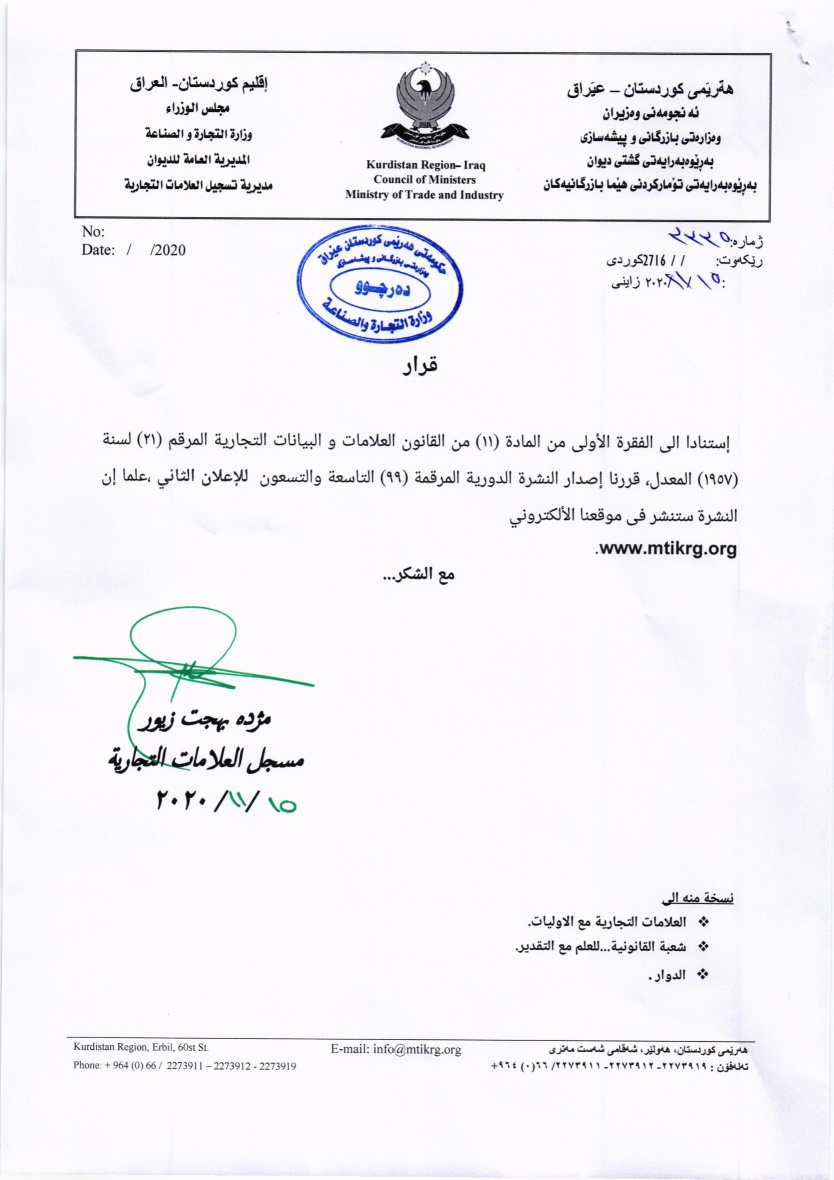 بلاوكراوةي ذمارة ( 99) لة ريَكةوتي10/11/2020 دةرضووة و ئةم هيَمايانة بؤ جاري يةكةم بلَاودةكريَنةوةفهرست النشرة رقم (99) في  10/ 11/ 2020 تتضمن العلامات التي تنشر للمرة الاولىأعادة نشر العلامة بالرقم (336) في نشرة (99) وقد تم تغير الاسم صاحب العلامة التجارية) دووبارة بلاوكردنةوةي هيَماي ذمارة (336) لة بلاوكراوةي (99) طؤرينى خاونداريتىراطةياندنى ذمارة / رقم الاعلان (99)2556خاوةنى هيَما/ مالك العلامة /كؤمثانيايي  لوتكةى ثةمؤ بؤ بازرطانى طشتى /سنوردارناونيشانى خاوةن هيَما / العنوان الكامل لمالك العلامة :- عراق سليمانى رزطارى هةوارة بةرزة ناوى هيَما / اسم العلامة:- (ثاشا) .ثؤلَين/ صنف:- (30-ه).ريَكةوت و ذمارةى ثيَشكةش كردنى داواكارى / تاريخ ورقم تقديم الطلب:- (336) (16/4/2018).أعادة نشر العلامة بالرقم (3842) في نشرة (99)وقد تم تغير الاسم صاحب العلامة التجارية دووبارة بلاوكردنةوةي هيَماي ذمارة (3842) لة بلاوكراوةي (99) بةطؤريني ناوي هيَماي بازرطانيراطةياندنى ذمارة / رقم الاعلان (99)                                                                                                      	2557خاوةنى هيَما/ مالك العلامة / كؤمثانيايي : هيند بؤ تاواندةوةو بةرهةم هينانى ئاسن و بةرهةم هينانى وبازرطانى غازى ئوكسجين و نايترؤجين وارغون/سنوردارناونيشانى خاوةن هيَما / العنوان الكامل لمالك العلامة :-عراق اربيل ريطاى مةمخمور مام زاوة كوندى تيمارناوى هيَما / اسم العلامة:- (F&F STEEL) ثؤلَين/ صنف:- (6-ا-ه-ل).ريَكةوت و ذمارةى ثيَشكةش كردنى داواكارى / تاريخ ورقم تقديم الطلب:- (3842) (17/11/11/2017).أعادة نشر العلامة بالرقم (2503) في نشرة (99)وقد تم تغير الاسم صاحب العلامة التجارية دووبارة بلاوكردنةوةي هيَماي ذمارة (2503) لة بلاوكراوةي (99) بةطؤريني ناوي هيَماي بازرطانيراطةياندنى ذمارة / رقم الاعلان (99)                                                                                                      	2557خاوةنى هيَما/ مالك العلامة / بازرطان:Abdulkadir Celik  رةطةزي توركىناونيشانى خاوةن هيَما / العنوان الكامل لمالك العلامة :-عراق دهؤك زاخؤناوى هيَما / اسم العلامة:- (CIPSO) ثؤلَين/ صنف:- (29-ب-ز).ريَكةوت و ذمارةى ثيَشكةش كردنى داواكارى / تاريخ ورقم تقديم الطلب:- (2503) (16/9/2020).أعادة نشر العلامة بالرقم (2502) في نشرة (99)وقد تم تغير الاسم صاحب العلامة التجارية دووبارة بلاوكردنةوةي هيَماي ذمارة (2502) لة بلاوكراوةي (99) بةطؤريني ناوي هيَماي بازرطانيراطةياندنى ذمارة / رقم الاعلان (99)                                                                                                      	2557خاوةنى هيَما/ مالك العلامة / بازرطان:Abdulkadir Celik  رةطةزي توركىناونيشانى خاوةن هيَما / العنوان الكامل لمالك العلامة :- عراق دهؤك زاخؤناوى هيَما / اسم العلامة:- (CEREZOS) ثؤلَين/ صنف:- (29-ز-ب).ريَكةوت و ذمارةى ثيَشكةش كردنى داواكارى / تاريخ ورقم تقديم الطلب:- (2502) (21/10/2015).أعادة نشر العلامة بالرقم (6950) في نشرة (99)اضافة اصناف  دووبارة بلاوكردنةوةي هيَماي ذمارة (6950) لة بلاوكراوةي (99) زياد كؤنى جور راطةياندنى ذمارة / رقم الاعلان (99)                                                                                                      	2557خاوةنى هيَما/ مالك العلامة / كؤمثانيايي (خامتير) بؤ بازرطانى طشتى و بازرطانى بةروبومى ئاذةل و ثةلةوةر و ماسى هاوردة و هةناردة/سنوردارناونيشانى خاوةن هيَما / العنوان الكامل لمالك العلامة :-عراق زاخؤ شارع ابراهيم خليل ناوى هيَما / اسم العلامة:- (DLNAZ) ثؤلَين/ صنف:- (30-ه-2-ز).ريَكةوت و ذمارةى ثيَشكةش كردنى داواكارى / تاريخ ورقم تقديم الطلب:- (6950) (29/2/2020).أعادة نشر العلامة بالرقم (5026) في نشرة (99)اضافة اصناف  دووبارة بلاوكردنةوةي هيَماي ذمارة (5026) لة بلاوكراوةي (99) زياد كؤنى جور راطةياندنى ذمارة / رقم الاعلان (99)                                                                                                      	2557خاوةنى هيَما/ مالك العلامة / كارطةى ئةكتيف فوود بؤ بةرهةم هينانى شةربت و لة كيس كردنى خؤراكناونيشانى خاوةن هيَما / العنوان الكامل لمالك العلامة :- هةولير /زانكؤ 92ناوى هيَما / اسم العلامة:- (BABEL) ثؤلَين/ صنف:- (30-29).ريَكةوت و ذمارةى ثيَشكةش كردنى داواكارى / تاريخ ورقم تقديم الطلب:- (5026) (28/1/2020).أعادة نشر العلامة بالرقم (5216) في نشرة (99) وقد تم تغير الاسم صاحب العلامة التجاريةدووبارة بلاوكردنةوةي هيَماي ذمارة (5216) لة بلاوكراوةي (99) بةطؤريني ناوي هيَماي بازرطانيراطةياندنى ذمارة / رقم الاعلان (99)                                                                                                      	2557خاوةنى هيَما/ مالك العلامة / كارطةى: سيواس بؤ بةرهةم هينانى خواردنةوةى ووزة بةخشناونيشانى خاوةن هيَما / العنوان الكامل لمالك العلامة :- العراق –اقليم كوردستان العراق -دهوكناوى هيَما / اسم العلامة:- (WALKER) ثؤلَين/ صنف:- (32-ب).ريَكةوت و ذمارةى ثيَشكةش كردنى داواكارى / تاريخ ورقم تقديم الطلب:- (5216) (29/2/2020).أعادة نشر العلامة بالرقم (4297) في نشرة (99) وقد تم تغير الاسم صاحب العلامة التجاريةدووبارة بلاوكردنةوةي هيَماي ذمارة (4295) لة بلاوكراوةي (99) بةطؤريني ناوي هيَماي بازرطانيراطةياندنى ذمارة / رقم الاعلان (99)                                                                                                      	2557خاوةنى هيَما/ مالك العلامة / كارطةى: سيواس بؤ بةرهةم هينانى خواردنةوةى ووزة بةخشناونيشانى خاوةن هيَما / العنوان الكامل لمالك العلامة :- العراق –اقليم كوردستان العراق -دهوكناوى هيَما / اسم العلامة:- (SMART U.K) ثؤلَين/ صنف:- (32-ب-ج-33-ب-ج).ريَكةوت و ذمارةى ثيَشكةش كردنى داواكارى / تاريخ ورقم تقديم الطلب:- (4297) (1/9/2/2020).أعادة نشر العلامة بالرقم (4191) في نشرة (99) وقد تم تغير الاسم صاحب العلامة التجارية  دووبارة بلاوكردنةوةي هيَماي ذمارة (4191) لة بلاوكراوةي (99) بةطؤريني ناوي هيَماي بازرطانيراطةياندنى ذمارة / رقم الاعلان (99)                                                                                                      	2557خاوةنى هيَما/ مالك العلامة / بازرطان : Filip LAZAROV/ جنسية بلغاريةناونيشانى خاوةن هيَما / العنوان الكامل لمالك العلامة :- 20,Dr.YORDAN YOSIFOV STR. SOFIA 1700-BULGARIAناوى هيَما / اسم العلامة:- (de Merreir) ثؤلَين/ صنف:- (34).ريَكةوت و ذمارةى ثيَشكةش كردنى داواكارى / تاريخ ورقم تقديم الطلب:- (4191) (6/11/2018).أعادة نشر العلامة بالرقم (6954) في نشرة (96) للعلم.  دووبارة بلاوكردنةوةي هيَماي ذمارة (6954) لة بلاوكراوةي (96) بؤ زانين .خاوةنى هيَما / مالك العلامة :-   بازرطان: رسول  عمر شخصة/ خدر عبد الله الياسناونيشانى خاوةن هيَما / العنوان الكامل لمالك العلامة /. عراق/ قةلادزي ئاشتي- سليَماني                ناوى هيَما / اسم العلامة:- (Hanistar ) .ثؤلَين/ صنف:- (9ه-ح) .ريَكةوت و ذمارةى ثيَشكةش كردنى داواكارى / تاريخ ورقم تقديم الطلب:- (6954) (29 /1/2020).أعادة نشر العلامة بالرقم (6954) في نشرة (96) طلب تعديل علامة  دووبارة بلاوكردنةوةي هيَماي ذمارة (6954) لة بلاوكراوةي (96) بؤ هةموار كردنى هيَما.خاوةنى هيَما / مالك العلامة :-   بازرطان: كاروان رشيد حمدناونيشانى خاوةن هيَما / العنوان الكامل لمالك العلامة /. عراق اربيل  فةرمانبةران               ناوى هيَما / اسم العلامة:- (صدف الذهبي ) .ثؤلَين/ صنف:- (29-30-31) .ريَكةوت و ذمارةى ثيَشكةش كردنى داواكارى / تاريخ ورقم تقديم الطلب:- (1117) (29 /1/2020). العلامات المنشورة في نشرة  (99)	فةهرةستى بلاوكراوةي ذمارة ( 99)لة ريَكةوتي 00/00/2020 دةرضووة و ئةم هيَمايانة بؤ جاري يةكةم بلَاودةكريَنةوة    رِاطةياندنى ذمارة / رقم الاعلان (99)خاوةنى هيَما / مالك العلامة :-   بازرطان: محمد ناجي شمس الدينناونيشانى خاوةن هيَما / العنوان الكامل لمالك العلامة :- ايران - سنة                ناوى هيَما / اسم العلامة:- (بذيوذين ) .ثؤلَين/ صنف:- (30ه).ريَكةوت و ذمارةى ثيَشكةش كردنى داواكارى / تاريخ ورقم تقديم الطلب:- (7148) (10/3/2020).       رِاطةياندنى ذمارة / رقم الاعلان (99)خاوةنى هيَما / مالك العلامة :-   بازرطان:- اميد محمود محمدناونيشانى خاوةن هيَما / العنوان الكامل لمالك العلامة :- العراق- اقليم كردستان العراق- سليمانية- كويزة                ناوى هيَما / اسم العلامة:- ( Le Le لي لي ) .ثؤلَين/ صنف:- (29ز).ريَكةوت و ذمارةى ثيَشكةش كردنى داواكارى / تاريخ ورقم تقديم الطلب:- (7149) (26/8/2020).   رِاطةياندنى ذمارة / رقم الاعلان (99)خاوةنى هيَما / مالك العلامة :-    TAT KIMYA SABUN VE GLISERIN SANAYI VE TICARET ANONIM SIRKETI/ الجنسية التركيةناونيشانى خاوةن هيَما / العنوان الكامل لمالك العلامة :- 3. اورجانيز سانايي بولجيسي معمر كولر بولفاري نو: 33 شهيد كامل- غازي عنتاب / تركيا                ناوى هيَما / اسم العلامة:- (Dp Daily Perfection ) .ثؤلَين/ صنف:- (3أـ-ب-ج).ريَكةوت و ذمارةى ثيَشكةش كردنى داواكارى / تاريخ ورقم تقديم الطلب:- (7150) (26/8/2020).       رِاطةياندنى ذمارة / رقم الاعلان (99)خاوةنى هيَما / مالك العلامة :-   كؤمثانياي: SHAMKHAL MOUNTAIN HAWK COMPANY بؤ بازرطاني طشتي / سنوردارناونيشانى خاوةن هيَما / العنوان الكامل لمالك العلامة :- عراق/ اربيل رؤيال تاوةر                ناوى هيَما / اسم العلامة:- (TEPEK  ) .ثؤلَين/ صنف:- (35ب-ج-29-30).ريَكةوت و ذمارةى ثيَشكةش كردنى داواكارى / تاريخ ورقم تقديم الطلب:- (7151) (31/8/2020).       رِاطةياندنى ذمارة / رقم الاعلان (99)خاوةنى هيَما / مالك العلامة :-   كؤمثانياي: برافيت بؤ دةرمان و كةرستةي ئاذةلي طشتي سنوردارناونيشانى خاوةن هيَما / العنوان الكامل لمالك العلامة :- عراق/ اربيل ئازادي                ناوى هيَما / اسم العلامة:- (BRAVET ) .ثؤلَين/ صنف:- (31و).ريَكةوت و ذمارةى ثيَشكةش كردنى داواكارى / تاريخ ورقم تقديم الطلب:- (7152) (31/8//2020).       رِاطةياندنى ذمارة / رقم الاعلان (99)خاوةنى هيَما / مالك العلامة :-   كارطةي: ضةرةزاتي دانية بؤ ضةرةزاتناونيشانى خاوةن هيَما / العنوان الكامل لمالك العلامة :- عراق/ اربيل  ثيشةسازي باشور                ناوى هيَما / اسم العلامة:- (دانية- Danya ) .ثؤلَين/ صنف:- (31أ-د-32ب-ج).ريَكةوت و ذمارةى ثيَشكةش كردنى داواكارى / تاريخ ورقم تقديم الطلب:- (7153) (31/8/2020).     رِاطةياندنى ذمارة / رقم الاعلان (99)خاوةنى هيَما / مالك العلامة :-   بازرطان :- محمد عبد الله مصطفىناونيشانى خاوةن هيَما / العنوان الكامل لمالك العلامة :- دهوك – طةرةكي نةوروز                ناوى هيَما / اسم العلامة:- (ARMY ENERGY DRINK ) .ثؤلَين/ صنف:- (32ب).ريَكةوت و ذمارةى ثيَشكةش كردنى داواكارى / تاريخ ورقم تقديم الطلب:- (7154) (6/9/2020).    رِاطةياندنى ذمارة / رقم الاعلان (99)خاوةنى هيَما / مالك العلامة :-   كؤمثانياي: ( فارس سندي) بؤ بازرطاني طشتي و بازرطاني هةناردةو هاوردةكردنناونيشانى خاوةن هيَما / العنوان الكامل لمالك العلامة :- عراق/ دهؤك – زاخؤ – ريَطاي ابراهيم خليل                ناوى هيَما / اسم العلامة:- (Palmi ) .ثؤلَين/ صنف:- (30ح-ط).ريَكةوت و ذمارةى ثيَشكةش كردنى داواكارى / تاريخ ورقم تقديم الطلب:- (7155) (6/9/2020).         رِاطةياندنى ذمارة / رقم الاعلان (99)خاوةنى هيَما / مالك العلامة :-   كؤمثانياي: ( فارس سندي) بؤ بازرطاني طشتي و بازرطاني هةناردةو هاوردةكردنناونيشانى خاوةن هيَما / العنوان الكامل لمالك العلامة :- عراق/ دهؤك – زاخؤ – ريَطاي ابراهيم خليل                ناوى هيَما / اسم العلامة:- (Bariz ) .ثؤلَين/ صنف:- (30ح-ط).ريَكةوت و ذمارةى ثيَشكةش كردنى داواكارى / تاريخ ورقم تقديم الطلب:- (7156) (6/9/2020).       رِاطةياندنى ذمارة / رقم الاعلان (99)خاوةنى هيَما / مالك العلامة :-   كؤمثانياي: ( فارس سندي) بؤ بازرطاني طشتي و بازرطاني هةناردةو هاوردةكردنناونيشانى خاوةن هيَما / العنوان الكامل لمالك العلامة :- عراق/ دهؤك – زاخؤ – ريَطاي ابراهيم خليل                ناوى هيَما / اسم العلامة:- (MARK ) .ثؤلَين/ صنف:- (30ح-ط).ريَكةوت و ذمارةى ثيَشكةش كردنى داواكارى / تاريخ ورقم تقديم الطلب:- (7157) (6/9/2020).       رِاطةياندنى ذمارة / رقم الاعلان (99)خاوةنى هيَما / مالك العلامة :-   بازرطان:- فاخر حمد امين رسولناونيشانى خاوةن هيَما / العنوان الكامل لمالك العلامة :- عراق/ اربيل 100م تةنيشت تةواري رؤذ ئاوة                ناوى هيَما / اسم العلامة:- (B7 ) .ثؤلَين/ صنف:- (4أ).ريَكةوت و ذمارةى ثيَشكةش كردنى داواكارى / تاريخ ورقم تقديم الطلب:- (7158) (2/9/2020).      رِاطةياندنى ذمارة / رقم الاعلان (99)خاوةنى هيَما / مالك العلامة :-   كؤمثانياي: ( قصر الخاتون) بؤ بازرطاني طشتي سنوردارناونيشانى خاوةن هيَما / العنوان الكامل لمالك العلامة :- عراق/ اربيل عةنكاوة                ناوى هيَما / اسم العلامة:- (SHAKH HOOKAH TOBACCO ) .ثؤلَين/ صنف:- (34أ).ريَكةوت و ذمارةى ثيَشكةش كردنى داواكارى / تاريخ ورقم تقديم الطلب:- (7159) (2/9/2020).     رِاطةياندنى ذمارة / رقم الاعلان (99)خاوةنى هيَما / مالك العلامة :-   ضيشتخانةى (طارق ابو جبارة )بؤ ئامادة كردنى خواردنى خيرا               ناونيشانى خاوةن هيَما / العنوان الكامل لمالك العلامة :- عراق/ اربيل بةختياري ثشت طولان تاوةر                ناوى هيَما / اسم العلامة:- (طارق ابو جبارة ) .ثؤلَين/ صنف:- (42-أ -35-ب).ريَكةوت و ذمارةى ثيَشكةش كردنى داواكارى / تاريخ ورقم تقديم الطلب:- (7160) (6/9/2020).             رِاطةياندنى ذمارة / رقم الاعلان (99)خاوةنى هيَما / مالك العلامة :-   كؤمثانياي:- بيركامؤ بؤ بازرطاني طشتي و طواستنةوةو طةشت و طوزار/ سنوردارناونيشانى خاوةن هيَما / العنوان الكامل لمالك العلامة :- كؤمثانياي(بيركامؤ)بؤ بازرطانى طشنىو طشت و طوزار               ناوى هيَما / اسم العلامة:- (Gel matic the taste of quality) .ثؤلَين/ صنف:- (9-11).ريَكةوت و ذمارةى ثيَشكةش كردنى داواكارى / تاريخ ورقم تقديم الطلب:- (7161) (7/9/2020).      رِاطةياندنى ذمارة / رقم الاعلان (99)خاوةنى هيَما / مالك العلامة :-   بازرطان رزطار قادر حمةناونيشانى خاوةن هيَما / العنوان الكامل لمالك العلامة :- عراق/ سليَماني كةرةكي عةقاري                ناوى هيَما / اسم العلامة:- (LAWRAN ) .ثؤلَين/ صنف:- (11ط).ريَكةوت و ذمارةى ثيَشكةش كردنى داواكارى / تاريخ ورقم تقديم الطلب:- (7162) (7/9/2020).       رِاطةياندنى ذمارة / رقم الاعلان (99)خاوةنى هيَما / مالك العلامة :-   ISDIN , S.A. / الجنسية الاسثانيةناونيشانى خاوةن هيَما / العنوان الكامل لمالك العلامة :- Provencals , 33, 08019 Barcelona Spain                ناوى هيَما / اسم العلامة:- (SI-NAILS ) .ثؤلَين/ صنف:- (3ج).ريَكةوت و ذمارةى ثيَشكةش كردنى داواكارى / تاريخ ورقم تقديم الطلب:- (7163) (13/9/2020).     رِاطةياندنى ذمارة / رقم الاعلان (99)خاوةنى هيَما / مالك العلامة :-   شركة:- روتانا لادارة الفنادق ش.م.خ/ الجنسية الاماراتيةناونيشانى خاوةن هيَما / العنوان الكامل لمالك العلامة :- جزيرة أبو ظبي , شارع خليج العربي , طابق 19,مكتب 1902-1901 مبنى كريستال للاستثمارات ،ص.ب, 95100 أبوظبي ,الامارات العربية المتحدة                ناوى هيَما / اسم العلامة:- (ROTANA ) .ثؤلَين/ صنف:- (42أ-ب).ريَكةوت و ذمارةى ثيَشكةش كردنى داواكارى / تاريخ ورقم تقديم الطلب:- (7164) (13/9/2020).      رِاطةياندنى ذمارة / رقم الاعلان (99)خاوةنى هيَما / مالك العلامة :-   شركة:- روتانا لادارة الفنادق ش.م.خ/ الجنسية الاماراتيةناونيشانى خاوةن هيَما / العنوان الكامل لمالك العلامة :- جزيرة أبو ظبي , شارع خليج العربي , طابق 19,مكتب 1902-1901 مبنى كريستال للاستثمارات ،ص.ب ,95100 أبوظبي ,الامارات العربية المتحدة                ناوى هيَما / اسم العلامة:- (شكل ) .ثؤلَين/ صنف:- (42أ-ب).ريَكةوت و ذمارةى ثيَشكةش كردنى داواكارى / تاريخ ورقم تقديم الطلب:- (7165) (13/9/2020).    رِاطةياندنى ذمارة / رقم الاعلان (99)خاوةنى هيَما / مالك العلامة :-   شركة:- روتانا لادارة الفنادق ش.م.خ/ الجنسية الاماراتيةناونيشانى خاوةن هيَما / العنوان الكامل لمالك العلامة :- جزيرة أبو ظبي , شارع خليج العربي , طابق 19,مكتب 1902-1901 مبنى كريستال للاستثمارات ص.ب ،95100 أبوظبي ,الامارات العربية المتحدة                ناوى هيَما / اسم العلامة:- (ارجان Arjaan ) .ثؤلَين/ صنف:- (42أ-ب).ريَكةوت و ذمارةى ثيَشكةش كردنى داواكارى / تاريخ ورقم تقديم الطلب:- (7166) (13/9/2020).          رِاطةياندنى ذمارة / رقم الاعلان (99)خاوةنى هيَما / مالك العلامة :-   كؤمثانياي: SUN LIGHT)) بؤ بازرطاني طشتي/ سنوردارناونيشانى خاوةن هيَما / العنوان الكامل لمالك العلامة :- العراق- اربيل ( قرية ايطالية (2             ناوى هيَما / اسم العلامة:- (BERLY STANDARD CABLE ) .ثؤلَين/ صنف:- (11).ريَكةوت و ذمارةى ثيَشكةش كردنى داواكارى / تاريخ ورقم تقديم الطلب:- (7167) (9/9/2020).    رِاطةياندنى ذمارة / رقم الاعلان (99)خاوةنى هيَما / مالك العلامة :-   كؤمثانياي: SUN LIGHT)) بؤ بازرطاني طشتي/ سنوردارناونيشانى خاوةن هيَما / العنوان الكامل لمالك العلامة :- العراق- اربيل ( قرية ايطالية (2             ناوى هيَما / اسم العلامة:- (LWTKA SANTARY TOOLS) .ثؤلَين/ صنف:- (6و-ز-ح-ي-ك-7أ-ج-8أ).ريَكةوت و ذمارةى ثيَشكةش كردنى داواكارى / تاريخ ورقم تقديم الطلب:- (7168) (9/9/2020).      رِاطةياندنى ذمارة / رقم الاعلان (99)خاوةنى هيَما / مالك العلامة :-   كؤمثانياي: SUN LIGHT)) بؤ بازرطاني طشتي/ سنوردارناونيشانى خاوةن هيَما / العنوان الكامل لمالك العلامة :- العراق- اربيل ( قرية ايطالية (2             ناوى هيَما / اسم العلامة:- (RONA LED) .ثؤلَين/ صنف:- (11).ريَكةوت و ذمارةى ثيَشكةش كردنى داواكارى / تاريخ ورقم تقديم الطلب:- (7169) (10/9/2020).       رِاطةياندنى ذمارة / رقم الاعلان (99)خاوةنى هيَما / مالك العلامة :-   كؤمثانياي: SUN LIGHT)) بؤ بازرطاني طشتي/ سنوردارناونيشانى خاوةن هيَما / العنوان الكامل لمالك العلامة :- العراق- اربيل ( قرية ايطالية (2             ناوى هيَما / اسم العلامة:- (alfa) .ثؤلَين/ صنف:- (11).ريَكةوت و ذمارةى ثيَشكةش كردنى داواكارى / تاريخ ورقم تقديم الطلب:- (7170) (10/9/2020).      رِاطةياندنى ذمارة / رقم الاعلان (99)خاوةنى هيَما / مالك العلامة :-   كؤمثانياي: SUN LIGHT  )) بؤ بازرطاني طشتي/ سنوردارناونيشانى خاوةن هيَما / العنوان الكامل لمالك العلامة :- العراق- اربيل ( قرية ايطالية (2             ناوى هيَما / اسم العلامة:- (HS Lake) .ثؤلَين/ صنف:- (6و-ز-ح-ي-ك-7أ-ج-8أ-22أ).      ريَكةوت و ذمارةى ثيَشكةش كردنى داواكارى / تاريخ ورقم تقديم الطلب:- (7171) (10/9/2020).        ِراطةياندنى ذمارة / رقم الاعلان (99)خاوةنى هيَما / مالك العلامة :-   كؤمثانياي: SUN LIGHT)) بؤ بازرطاني طشتي/ سنوردارناونيشانى خاوةن هيَما / العنوان الكامل لمالك العلامة :- العراق- اربيل ( قرية ايطالية (2             ناوى هيَما / اسم العلامة:- (KACY KILIL) .ثؤلَين/ صنف:- (6و-ز-ح-ي-ك-7أ-ج-8أ-22أ).      ريَكةوت و ذمارةى ثيَشكةش كردنى داواكارى / تاريخ ورقم تقديم الطلب:- (7172) (10/9/2020).        رِاطةياندنى ذمارة / رقم الاعلان (99)خاوةنى هيَما / مالك العلامة :-   كؤمثانياي: SUN LIGHT)) بؤ بازرطاني طشتي/ سنوردارناونيشانى خاوةن هيَما / العنوان الكامل لمالك العلامة :- العراق- اربيل ( قرية ايطالية (2             ناوى هيَما / اسم العلامة:- (SUN GROUP) .ثؤلَين/ صنف:- (9-11).      ريَكةوت و ذمارةى ثيَشكةش كردنى داواكارى / تاريخ ورقم تقديم الطلب:- (7173) (10/9/2020).         رِاطةياندنى ذمارة / رقم الاعلان (99)خاوةنى هيَما / مالك العلامة :-   كؤثانياي:- (HOLLAND BAZAR) بؤ بازرطاني طشتي و بازرطاني و كةرستةي خؤراك/ سنوردارناونيشانى خاوةن هيَما / العنوان الكامل لمالك العلامة :- عراق/ اربيل كوندي انكليزي                ناوى هيَما / اسم العلامة:- (HOLLAND BAZAR ) .ثؤلَين/ صنف:- (35).ريَكةوت و ذمارةى ثيَشكةش كردنى داواكارى / تاريخ ورقم تقديم الطلب:- (7174) (8/9/2020).      رِاطةياندنى ذمارة / رقم الاعلان (99)خاوةنى هيَما / مالك العلامة :-   كؤمثانياي:- (TRADITIONAL HOLLAND BAZAR) بؤ بازرطاني طشتي و بازرطاني كةل و ثةلي خؤراك/ سنوردارناونيشانى خاوةن هيَما / العنوان الكامل لمالك العلامة :- عراق/ اربيل كوندي انكليزي                ناوى هيَما / اسم العلامة:- (THB ) .ثؤلَين/ صنف:- (35).ريَكةوت و ذمارةى ثيَشكةش كردنى داواكارى / تاريخ ورقم تقديم الطلب:- (7175) (8/9/2020).      رِاطةياندنى ذمارة / رقم الاعلان (99)خاوةنى هيَما / مالك العلامة :-   كؤمثانياي:- (هةميشة بةهار) بؤ بازرطاني طشتي و بازرطاني ئوتومبيل و ئاميَر/ سنوردارناونيشانى خاوةن هيَما / العنوان الكامل لمالك العلامة :- عراق/ سليَماني جادةي تاسلوجة ناوى هيَما / اسم العلامة:- (MASSEY FERGUSON)ثؤلَين/ صنف:- (7ب-12ب).ريَكةوت و ذمارةى ثيَشكةش كردنى داواكارى / تاريخ ورقم تقديم الطلب:- (7176) (13/9/2020).        رِاطةياندنى ذمارة / رقم الاعلان (99)خاوةنى هيَما / مالك العلامة :-   كؤمثانياي:- ( قبهان) بؤ بازرطاني طشتي و دةرهيَنةلري طومرطيناونيشانى خاوةن هيَما / العنوان الكامل لمالك العلامة :- عراق/ اربيل تاوةر بيناي 200  تابقي 23 ناوى هيَما / اسم العلامة:- (GHR)ثؤلَين/ صنف:- (5أ-ب).ريَكةوت و ذمارةى ثيَشكةش كردنى داواكارى / تاريخ ورقم تقديم الطلب:- (7177) (9/9/2020).      رِاطةياندنى ذمارة / رقم الاعلان (99)خاوةنى هيَما / مالك العلامة :-   Xiaomi Inc./Merchants and Manufacturers and Services / الجنسية الصينيةناونيشانى خاوةن هيَما / العنوان الكامل لمالك العلامة :- نمبرز006,فلور6 ,بيلدينغ ,يارد33, ميدل كسيركي رود, هايديان ديستريكت ، بكين" صين ناوى هيَما / اسم العلامة:- (Xiaomi Wear)ثؤلَين/ صنف:- (9أ-ب-ج-د-ه-و-ز-ح-14أ-ب-ج-35أ-ب-ج-38أ-41أ-ب-ج-د-42ج-و-ز).ريَكةوت و ذمارةى ثيَشكةش كردنى داواكارى / تاريخ ورقم تقديم الطلب:- (7178) (13/9/2020).         رِاطةياندنى ذمارة / رقم الاعلان (99)خاوةنى هيَما / مالك العلامة :-   Xiaomi Inc./Merchants and Manufacturers and Services / الجنسية الصينيةناونيشانى خاوةن هيَما / العنوان الكامل لمالك العلامة :- نمبرز006,فلور6 ,بيلدينغ ,يارد33, ميدل كسيركي رود, هايديان ديستريكت ، بكين" صين ناوى هيَما / اسم العلامة:- ( Xiaomi Wear with logo مع الشكل)ثؤلَين/ صنف:- (9أ-ب-ج-د-ه-و-ز-ح-14أ-ب-ج-35أ-ب-ج-38أ-41أ-ب-ج-د-42ج-و-ز).ريَكةوت و ذمارةى ثيَشكةش كردنى داواكارى / تاريخ ورقم تقديم الطلب:- (7179) (13/9/2020).     رِاطةياندنى ذمارة / رقم الاعلان (99)خاوةنى هيَما / مالك العلامة :-   شركة: ال معيض المحدودة/ الجنسية السعوديةناونيشانى خاوةن هيَما / العنوان الكامل لمالك العلامة :- المملكة العربية السعودية ، مدينة أبها ناوى هيَما / اسم العلامة:- (OREEN with logo مع الشكل)ثؤلَين/ صنف:- (29أ-ب-ه-و-ز-30أ-ب-ج-د-ه-ح-ط-ف-ص-ر).ريَكةوت و ذمارةى ثيَشكةش كردنى داواكارى / تاريخ ورقم تقديم الطلب:- (7180) (13/9/2020).      رِاطةياندنى ذمارة / رقم الاعلان (99)خاوةنى هيَما / مالك العلامة :-   KARAHOCA MAKINA KIMYA AMBALAJ SANAYI VE TICARET LIMITED SIRKETI/ الجنسية التركيةناونيشانى خاوةن هيَما / العنوان الكامل لمالك العلامة :- المنطقة الصناعية في كلس ، جادة رقم19: رقم : 7 , كلس / تركيا ناوى هيَما / اسم العلامة:- ( DIOX مع رسمة بالالوان)ثؤلَين/ صنف:- (3أ-ج).ريَكةوت و ذمارةى ثيَشكةش كردنى داواكارى / تاريخ ورقم تقديم الطلب:- (7181) (13/9/2020).     رِاطةياندنى ذمارة / رقم الاعلان (99)خاوةنى هيَما / مالك العلامة :-   شركة :- ناشد اخوان/ الجنسية السوريةناونيشانى خاوةن هيَما / العنوان الكامل لمالك العلامة :- حلب- السويقة - سوريا0000 ناوى هيَما / اسم العلامة:- ( ناشد)ثؤلَين/ صنف:- (30ط).ريَكةوت و ذمارةى ثيَشكةش كردنى داواكارى / تاريخ ورقم تقديم الطلب:- (7182) (13/9/2020).       رِاطةياندنى ذمارة / رقم الاعلان (99)خاوةنى هيَما / مالك العلامة :-   شركة:  golden flavor لانتاج كافة انواع المشروباتناونيشانى خاوةن هيَما / العنوان الكامل لمالك العلامة :- اقليم كوردستان/ اربيل/ عينكاوةناوى هيَما / اسم العلامة:- ( KING STEVANO DELUXE مع الشكل)ثؤلَين/ صنف:- (33أ-ب-ج).ريَكةوت و ذمارةى ثيَشكةش كردنى داواكارى / تاريخ ورقم تقديم الطلب:- (7183) (20/9/2020).     رِاطةياندنى ذمارة / رقم الاعلان (99)خاوةنى هيَما / مالك العلامة :-   شركة:  golden flavor لانتاج كافة انواع المشروباتناونيشانى خاوةن هيَما / العنوان الكامل لمالك العلامة :- اقليم كوردستان/ اربيل/ عينكاوةناوى هيَما / اسم العلامة:- ( JEVANOFF  مع الشكل)ثؤلَين/ صنف:- (33أ-ب-ج).ريَكةوت و ذمارةى ثيَشكةش كردنى داواكارى / تاريخ ورقم تقديم الطلب:- (7184) (20/9/2020).     رِاطةياندنى ذمارة / رقم الاعلان (99)خاوةنى هيَما / مالك العلامة :-   شركة:  golden flavor لانتاج كافة انواع المشروباتناونيشانى خاوةن هيَما / العنوان الكامل لمالك العلامة :- اقليم كوردستان/ اربيل/ عينكاوةناوى هيَما / اسم العلامة:- ( STEVANOFF  مع الشكل)ثؤلَين/ صنف:- (33أ-ب-ج).ريَكةوت و ذمارةى ثيَشكةش كردنى داواكارى / تاريخ ورقم تقديم الطلب:- (7185) (20/9/2020).       رِاطةياندنى ذمارة / رقم الاعلان (99)خاوةنى هيَما / مالك العلامة :-   شركة:- باغي زانياري للتجارة العامة / المحدودةناونيشانى خاوةن هيَما / العنوان الكامل لمالك العلامة :- عراق/ اربيل طوندي لوبناني0000 ناوى هيَما / اسم العلامة:- ( Bartar- برتر )ثؤلَين/ صنف:- (3أ-ب-29-30).ريَكةوت و ذمارةى ثيَشكةش كردنى داواكارى / تاريخ ورقم تقديم الطلب:- (7186) (20/9/2020).     رِاطةياندنى ذمارة / رقم الاعلان (99)خاوةنى هيَما / مالك العلامة :-   كؤمثانياي:- ديلاظ بؤ بازرطاني طشتي و دابين كردني ثيَداويستيةكاني سيستةمي ئاوديَري و بريكاري و بازرطاني/ سنوردارناونيشانى خاوةن هيَما / العنوان الكامل لمالك العلامة :-  عراق/ اربيل شةقامي 40م ذمارةي بينا 229181  موفتي0000 ناوى هيَما / اسم العلامة:- ( DELAV)ثؤلَين/ صنف:- (17د).ريَكةوت و ذمارةى ثيَشكةش كردنى داواكارى / تاريخ ورقم تقديم الطلب:- (7187) (17/9/2020).      رِاطةياندنى ذمارة / رقم الاعلان (99)خاوةنى هيَما / مالك العلامة :-   ALTUNKAYA INSAAT NAKLIYAT GIDA TICARET ANONIM SIRKETI / الجنسية التركية ناونيشانى خاوةن هيَما / العنوان الكامل لمالك العلامة :- 4. Organize Sanayi Bolgesi ,83409 Nolu Cadde No;8, Sehitkamil – Gaziantep / Turkeyناوى هيَما / اسم العلامة:- ( CONFY)ثؤلَين/ صنف:- (3أ-ب-ج-د-5أ-ب-16أ).ريَكةوت و ذمارةى ثيَشكةش كردنى داواكارى / تاريخ ورقم تقديم الطلب:- (7188) (14/9/2020).      رِاطةياندنى ذمارة / رقم الاعلان (99)خاوةنى هيَما / مالك العلامة :-  كارطةي: ليا بؤ دروست كردني ثاككةرةوةناونيشانى خاوةن هيَما / العنوان الكامل لمالك العلامة :- عراق/ كفري كةلار ناوى هيَما / اسم العلامة:- ( بوذنةر -  Bojenehr)ثؤلَين/ صنف:- (3أ-ب-ج).ريَكةوت و ذمارةى ثيَشكةش كردنى داواكارى / تاريخ ورقم تقديم الطلب:- (7189) (21/9/2020).	رِاطةياندنى ذمارة / رقم الاعلان (99)خاوةنى هيَما / مالك العلامة :-   سةنتةري ثزيشكي( سؤريانا) بؤ جوانكاريناونيشانى خاوةن هيَما / العنوان الكامل لمالك العلامة :- عراق/ اربيل- طوندي ايطالي ناوى هيَما / اسم العلامة:- ( SORYANA)ثؤلَين/ صنف:- (42ج-35ب-ج).ريَكةوت و ذمارةى ثيَشكةش كردنى داواكارى / تاريخ ورقم تقديم الطلب:- (7190) (8/9/2020).        رِاطةياندنى ذمارة / رقم الاعلان (99)خاوةنى هيَما / مالك العلامة :-   PAKROKH CO / الجنسية الايرانيةناونيشانى خاوةن هيَما / العنوان الكامل لمالك العلامة :- No . 42, East Hoveyzeh St. Sohrevardi Ave ., Tehran, Iran . Postcode:1559933918 ناوى هيَما / اسم العلامة:- ( لزور- LEZOR)ثؤلَين/ صنف:- (3أ-ب-ج-د).ريَكةوت و ذمارةى ثيَشكةش كردنى داواكارى / تاريخ ورقم تقديم الطلب:- (7191) (15/9/2020).      رِاطةياندنى ذمارة / رقم الاعلان (99)خاوةنى هيَما / مالك العلامة :-   Negin Asal Harand Company / الجنسية الايرانيةناونيشانى خاوةن هيَما / العنوان الكامل لمالك العلامة :- Btween Negin Avenue 1&2, Harand Industrial Zone , Isfahan , Iran . Post code : 8134155491 ناوى هيَما / اسم العلامة:- ( بهوند- Behvand)ثؤلَين/ صنف:- (30أ-ب-ج-د-ه-ز-ح-ط-ل-م-ع-ص-ر-35ب-ج).ريَكةوت و ذمارةى ثيَشكةش كردنى داواكارى / تاريخ ورقم تقديم الطلب:- (7192) (15/9/2020).         رِاطةياندنى ذمارة / رقم الاعلان (99)خاوةنى هيَما / مالك العلامة :-   PAKROKH CO / الجنسية الايرانيةناونيشانى خاوةن هيَما / العنوان الكامل لمالك العلامة :- No . 42, East Hoveyzeh St. Sohrevardi Ave ., Tehran, Iran . Postcode:1559933918 ناوى هيَما / اسم العلامة:- ( ايرن- IREN)ثؤلَين/ صنف:- (3أ-ب-ج-د).ريَكةوت و ذمارةى ثيَشكةش كردنى داواكارى / تاريخ ورقم تقديم الطلب:- (7193) (15/9/2020).        رِاطةياندنى ذمارة / رقم الاعلان (99)خاوةنى هيَما / مالك العلامة :-   CC KOZMETIK KIMYA INSAAT TAAHHUT ITHALAT IHRACAT SANAYE VE TICARET LIMITED SIRKETI/ الجنسية التركيةناونيشانى خاوةن هيَما / العنوان الكامل لمالك العلامة :- YUNUSEMRE MAHALLESI YESILPINAR SOKAKA NO: 4 YILDIRIM , BURSA, TURKEY ناوى هيَما / اسم العلامة:- ( BARGELLO)ثؤلَين/ صنف:- (3أ-ب-ج-5أ-و).ريَكةوت و ذمارةى ثيَشكةش كردنى داواكارى / تاريخ ورقم تقديم الطلب:- (7194) (23/9/2020).        رِاطةياندنى ذمارة / رقم الاعلان (99)خاوةنى هيَما / مالك العلامة :-   ENKA HIJYEN URUNLERI SANAYI VE TICARET ANONIM SIRKETI / الجنسية التركيةناونيشانى خاوةن هيَما / العنوان الكامل لمالك العلامة :- 5. Organize Sanayi Bolgesi , N3 BC 07833 , Pafta No: 3, Parsel No: Bila, Sehitkamil – Gaziantep/ TURKEY ناوى هيَما / اسم العلامة:- ( velvex)ثؤلَين/ صنف:- (3ج-5أ-ج-د-16أ-35أ-ب-ج).ريَكةوت و ذمارةى ثيَشكةش كردنى داواكارى / تاريخ ورقم تقديم الطلب:- (7195) (23/9/2020).    رِاطةياندنى ذمارة / رقم الاعلان (99)خاوةنى هيَما / مالك العلامة :-   شركة المواطن العراقي للتجارة والمقاولات  العامة المحدودةناونيشانى خاوةن هيَما / العنوان الكامل لمالك العلامة :- العراق- بغداد – الرصافة – تسلسل العقار 462أ/94-  الثورات ناوى هيَما / اسم العلامة:- ( علوش)ثؤلَين/ صنف:- (29ز-30ج-31أ-32ج).ريَكةوت و ذمارةى ثيَشكةش كردنى داواكارى / تاريخ ورقم تقديم الطلب:- (7196) (23/9/2020).       رِاطةياندنى ذمارة / رقم الاعلان (99)خاوةنى هيَما / مالك العلامة :-   بازرطان:- داروان حمة صابر عبد اللهناونيشانى خاوةن هيَما / العنوان الكامل لمالك العلامة :- عراق- اربيل- سةركةوتن ناوى هيَما / اسم العلامة:- ( Dema)ثؤلَين/ صنف:- (3أ-ب-3ج-5أ-34و-16ه-21أ-20ج).ريَكةوت و ذمارةى ثيَشكةش كردنى داواكارى / تاريخ ورقم تقديم الطلب:- (7197) (21/9/2020).       رِاطةياندنى ذمارة / رقم الاعلان (99)خاوةنى هيَما / مالك العلامة :-   شركة:  golden flavor لانتاج كافة انواع المشروباتناونيشانى خاوةن هيَما / العنوان الكامل لمالك العلامة :- اقليم كوردستان/ اربيل/ عينكاوةناوى هيَما / اسم العلامة:- ( عرق السندباد  ARAK ALSENDEBAD مع الشكل)ثؤلَين/ صنف:- (33أ-ب-ج).ريَكةوت و ذمارةى ثيَشكةش كردنى داواكارى / تاريخ ورقم تقديم الطلب:- (7198) (20/9/2020).       رِاطةياندنى ذمارة / رقم الاعلان (99)خاوةنى هيَما / مالك العلامة :-   Grand Tobacco LLC / الجنسية الارمنيةناونيشانى خاوةن هيَما / العنوان الكامل لمالك العلامة :- Shahamiryanneri 22, Yerevan 0061, Republic of Armenia, (AM)  ناوى هيَما / اسم العلامة:- (  GT GRAND والشكل)ثؤلَين/ صنف:- (34).ريَكةوت و ذمارةى ثيَشكةش كردنى داواكارى / تاريخ ورقم تقديم الطلب:- (7199) (22/9/2020).         رِاطةياندنى ذمارة / رقم الاعلان (99)خاوةنى هيَما / مالك العلامة :-   TOYOTA JIDOSHA KABUSHIKI KAISHA (also trading as TOYOTA MOTOR CORPORATION)/ الجنسية اليابانيةناونيشانى خاوةن هيَما / العنوان الكامل لمالك العلامة :- 1, Toyota-cho, Toyota- shi, Aichi- ken, Japan ناوى هيَما / اسم العلامة:- ( LX600)ثؤلَين/ صنف:- (12أ-ب).ريَكةوت و ذمارةى ثيَشكةش كردنى داواكارى / تاريخ ورقم تقديم الطلب:- (7200) (22/9/2020).      رِاطةياندنى ذمارة / رقم الاعلان (99)خاوةنى هيَما / مالك العلامة :-   TOYOTA JIDOSHA KABUSHIKI KAISHA (also trading as TOYOTA MOTOR CORPORATION)/ الجنسية اليابانيةناونيشانى خاوةن هيَما / العنوان الكامل لمالك العلامة :- 1, Toyota-cho, Toyota- shi, Aichi- ken, Japan ناوى هيَما / اسم العلامة:- ( LX500d)ثؤلَين/ صنف:- (12أ-ب).ريَكةوت و ذمارةى ثيَشكةش كردنى داواكارى / تاريخ ورقم تقديم الطلب:- (7201) (22/9/2020).        رِاطةياندنى ذمارة / رقم الاعلان (99)خاوةنى هيَما / مالك العلامة :-   بازرطان:- كامران علي رشة سورناونيشانى خاوةن هيَما / العنوان الكامل لمالك العلامة :- عراق/ سليَماني توي مةليكناوى هيَما / اسم العلامة:- ( نجمة المدينة)ثؤلَين/ صنف:- (27,28,29,30,31).ريَكةوت و ذمارةى ثيَشكةش كردنى داواكارى / تاريخ ورقم تقديم الطلب:- (7202) (21/9/2020).    رِاطةياندنى ذمارة / رقم الاعلان (99)خاوةنى هيَما / مالك العلامة :-   Starbucks Corporation/ الجنسية الامريكيةناونيشانى خاوةن هيَما / العنوان الكامل لمالك العلامة :- 2401 Utah Avenue South . Settle. Washington 98134 . United States of Americaناوى هيَما / اسم العلامة:- ( STARBUCKS COFFEE)ثؤلَين/ صنف:- (30-32-35-42).ريَكةوت و ذمارةى ثيَشكةش كردنى داواكارى / تاريخ ورقم تقديم الطلب:- (7203) (29/9/2020).     ر ِاطةياندنى ذمارة / رقم الاعلان (99)خاوةنى هيَما / مالك العلامة :-   Starbucks Corporation/ الجنسية الامريكيةناونيشانى خاوةن هيَما / العنوان الكامل لمالك العلامة :- 2401 Utah Avenue South . Settle. Washington 98134 . United States of Americaناوى هيَما / اسم العلامة:- ( TEAVANA)ثؤلَين/ صنف:- (30-35-42).ريَكةوت و ذمارةى ثيَشكةش كردنى داواكارى / تاريخ ورقم تقديم الطلب:- (7204) (29/9/2020).     رِاطةياندنى ذمارة / رقم الاعلان (99)خاوةنى هيَما / مالك العلامة :-   Starbucks Corporation/ الجنسية الامريكيةناونيشانى خاوةن هيَما / العنوان الكامل لمالك العلامة :- 2401 Utah Avenue South . Settle. Washington 98134 . United States of Americaناوى هيَما / اسم العلامة:- ( شكل دائرة وبداخل الدائرة رسم لشكل حورية على رأسها تاج)ثؤلَين/ صنف:- (30-32-35-42).ريَكةوت و ذمارةى ثيَشكةش كردنى داواكارى / تاريخ ورقم تقديم الطلب:- (7205) (29/9/2020).       رِاطةياندنى ذمارة / رقم الاعلان (99)خاوةنى هيَما / مالك العلامة :-   Starbucks Corporation/ الجنسية الامريكيةناونيشانى خاوةن هيَما / العنوان الكامل لمالك العلامة :- 2401 Utah Avenue South . Settle. Washington 98134 . United States of Americaناوى هيَما / اسم العلامة:- ( FRAPPUCCINO)ثؤلَين/ صنف:- (29-30-32).ريَكةوت و ذمارةى ثيَشكةش كردنى داواكارى / تاريخ ورقم تقديم الطلب:- (7206) (29/9/2020).         ر ِاطةياندنى ذمارة / رقم الاعلان (99)خاوةنى هيَما / مالك العلامة :-   Starbucks Corporation/ الجنسية الامريكيةناونيشانى خاوةن هيَما / العنوان الكامل لمالك العلامة :- 2401 Utah Avenue South . Settle. Washington 98134 . United States of Americaناوى هيَما / اسم العلامة:- ( STAR BUCKS)ثؤلَين/ صنف:- (30-32-35-42).ريَكةوت و ذمارةى ثيَشكةش كردنى داواكارى / تاريخ ورقم تقديم الطلب:- (7207) (29/9/2020).       رِاطةياندنى ذمارة / رقم الاعلان (99)خاوةنى هيَما / مالك العلامة :-   Starbucks Corporation/ الجنسية الامريكيةناونيشانى خاوةن هيَما / العنوان الكامل لمالك العلامة :- 2401 Utah Avenue South . Settle. Washington 98134 . United States of Americaناوى هيَما / اسم العلامة:- ( STAR BUCKS COFFEE)ثؤلَين/ صنف:- (30-32-35-42).ريَكةوت و ذمارةى ثيَشكةش كردنى داواكارى / تاريخ ورقم تقديم الطلب:- (7208) (29/9/2020).    رِاطةياندنى ذمارة / رقم الاعلان (99)خاوةنى هيَما / مالك العلامة :-   Starbucks Corporation/ الجنسية الامريكيةناونيشانى خاوةن هيَما / العنوان الكامل لمالك العلامة :- 2401 Utah Avenue South . Settle. Washington 98134 . United States of Americaناوى هيَما / اسم العلامة:- ( شكل دائرة وبداخل الدائرة رسم لشكل حورية)ثؤلَين/ صنف:- (30-32-35-42).ريَكةوت و ذمارةى ثيَشكةش كردنى داواكارى / تاريخ ورقم تقديم الطلب:- (7209) (29/9/2020).           رِاطةياندنى ذمارة / رقم الاعلان (99)خاوةنى هيَما / مالك العلامة :-   بازرطان:- صلاح عمر أحمدناونيشانى خاوةن هيَما / العنوان الكامل لمالك العلامة :- سليَماني / شةقامي مليك محمود نزيك سوثةر ماركيتي ئالتونناوى هيَما / اسم العلامة:- ( Bakur)ثؤلَين/ صنف:- (3-29-30).ريَكةوت و ذمارةى ثيَشكةش كردنى داواكارى / تاريخ ورقم تقديم الطلب:- (7210) (29/9/2020).        رِاطةياندنى ذمارة / رقم الاعلان (99)خاوةنى هيَما / مالك العلامة :-   كؤمثانياي: (لؤ لؤ الساحل) بؤ هاوردةو هةناردةي كةل و ثةلي خؤراك/ سنوردارناونيشانى خاوةن هيَما / العنوان الكامل لمالك العلامة :- عراق/ اربيل ريَطاي طويَرناوى هيَما / اسم العلامة:- ( APPLE Rice gold – رز التفاحة ذهب)ثؤلَين/ صنف:- (30ه).ريَكةوت و ذمارةى ثيَشكةش كردنى داواكارى / تاريخ ورقم تقديم الطلب:- (7211) (1/10/2020).    رِاطةياندنى ذمارة / رقم الاعلان (99)خاوةنى هيَما / مالك العلامة :-   كؤمثانياي: (لؤ لؤ الساحل) بؤ هاوردةو هةناردةي كةل و ثةلي خؤراك/ سنوردارناونيشانى خاوةن هيَما / العنوان الكامل لمالك العلامة :- عراق/ اربيل ريَطاي طويَرناوى هيَما / اسم العلامة:- ( شاي الزين – ZAIN)ثؤلَين/ صنف:- (30ه).ريَكةوت و ذمارةى ثيَشكةش كردنى داواكارى / تاريخ ورقم تقديم الطلب:- (7212) (1/10/2020).       ر ِاطةياندنى ذمارة / رقم الاعلان (99)خاوةنى هيَما / مالك العلامة :-   كؤمثانياي: (لؤ لؤ الساحل) بؤ هاوردةو هةناردةي كةل و ثةلي خؤراك/ سنوردارناونيشانى خاوةن هيَما / العنوان الكامل لمالك العلامة :- عراق/ اربيل ريَطاي طويَرناوى هيَما / اسم العلامة:- ( شاي الفرح)ثؤلَين/ صنف:- (30ه).ريَكةوت و ذمارةى ثيَشكةش كردنى داواكارى / تاريخ ورقم تقديم الطلب:- (7213) (1/10/2020).         ر ِاطةياندنى ذمارة / رقم الاعلان (99)خاوةنى هيَما / مالك العلامة :-   كؤمثانياي: (Gulek) بؤ بازرطاني ماست و شيرةمةنيناونيشانى خاوةن هيَما / العنوان الكامل لمالك العلامة :- عراق/ اربيل طويَرناوى هيَما / اسم العلامة:- ( Medine dairy – مدينة البان)ثؤلَين/ صنف:- (29ه).ريَكةوت و ذمارةى ثيَشكةش كردنى داواكارى / تاريخ ورقم تقديم الطلب:- (7214) (4/10/2020).      ر ِاطةياندنى ذمارة / رقم الاعلان (99)خاوةنى هيَما / مالك العلامة :-   كؤمثانياي: (Gulek) بؤ بازرطاني ماست و شيرةمةنيناونيشانى خاوةن هيَما / العنوان الكامل لمالك العلامة :- عراق/ اربيل طويَرناوى هيَما / اسم العلامة:- ( رأي ألبان-Rai DAIRY)ثؤلَين/ صنف:- (29ه).ريَكةوت و ذمارةى ثيَشكةش كردنى داواكارى / تاريخ ورقم تقديم الطلب:- (7215) (4/10/2020).        ر ِاطةياندنى ذمارة / رقم الاعلان (99)خاوةنى هيَما / مالك العلامة :-   Real King  بؤ بازرطاني طشتي سنوردارناونيشانى خاوةن هيَما / العنوان الكامل لمالك العلامة :- 000000ناوى هيَما / اسم العلامة:- ( RK BATTERY)ثؤلَين/ صنف:- (12ب).ريَكةوت و ذمارةى ثيَشكةش كردنى داواكارى / تاريخ ورقم تقديم الطلب:- (7216) (28/9/2020).     ر ِاطةياندنى ذمارة / رقم الاعلان (99)خاوةنى هيَما / مالك العلامة :-   Real King  بؤ بازرطاني طشتي سنوردارناونيشانى خاوةن هيَما / العنوان الكامل لمالك العلامة :- 000000ناوى هيَما / اسم العلامة:- ( BAHEZ AKU)ثؤلَين/ صنف:- (12ب).ريَكةوت و ذمارةى ثيَشكةش كردنى داواكارى / تاريخ ورقم تقديم الطلب:- (7217) (28/9/2020).        ر ِاطةياندنى ذمارة / رقم الاعلان (99)خاوةنى هيَما / مالك العلامة :-   Real King  بؤ بازرطاني طشتي سنوردارناونيشانى خاوةن هيَما / العنوان الكامل لمالك العلامة :- 000000ناوى هيَما / اسم العلامة:- ( GB-X)ثؤلَين/ صنف:- (12ب).ريَكةوت و ذمارةى ثيَشكةش كردنى داواكارى / تاريخ ورقم تقديم الطلب:- (7218) (28/9/2020).         ر ِاطةياندنى ذمارة / رقم الاعلان (99)خاوةنى هيَما / مالك العلامة :-   Real King  بؤ بازرطاني طشتي سنوردارناونيشانى خاوةن هيَما / العنوان الكامل لمالك العلامة :- 000000ناوى هيَما / اسم العلامة:- ( NUR AKU)ثؤلَين/ صنف:- (12ب).ريَكةوت و ذمارةى ثيَشكةش كردنى داواكارى / تاريخ ورقم تقديم الطلب:- (7219) (28/9/2020).       ر ِاطةياندنى ذمارة / رقم الاعلان (99)خاوةنى هيَما / مالك العلامة :-   كؤمثانياي :- (ئةربيل فيد) بؤ بةرهةم هيَناني ئاليك و بازرطاني طشتي/ سنوردارناونيشانى خاوةن هيَما / العنوان الكامل لمالك العلامة :- عراق/ اربيل 40 فلكةي زراعةناوى هيَما / اسم العلامة:- ( زيت زيتون اربيل- رؤنى زةيتوني ئةربيل- olive erbil)ثؤلَين/ صنف:- (29و-35ب-ج).ريَكةوت و ذمارةى ثيَشكةش كردنى داواكارى / تاريخ ورقم تقديم الطلب:- (7220) (28/9/2020).    رِاطةياندنى ذمارة / رقم الاعلان (99)خاوةنى هيَما / مالك العلامة :-   يازرطان :- جمال عبد الله حسنناونيشانى خاوةن هيَما / العنوان الكامل لمالك العلامة :- عراق/ سليماني شةقامي مةحوي نزيك مزطوتي طةورةناوى هيَما / اسم العلامة:- ( بروسر- proser )ثؤلَين/ صنف:- (29و).ريَكةوت و ذمارةى ثيَشكةش كردنى داواكارى / تاريخ ورقم تقديم الطلب:- (7221) (30/9/2020).        رِاطةياندنى ذمارة / رقم الاعلان (99)خاوةنى هيَما / مالك العلامة :-   بازرطان دلشاد عبد الله رشيدناونيشانى خاوةن هيَما / العنوان الكامل لمالك العلامة :- عراق/ اربيل ثيَنجي حةسارؤكناوى هيَما / اسم العلامة:- ( D- BEST)ثؤلَين/ صنف:- (6ك-11ح-ط).ريَكةوت و ذمارةى ثيَشكةش كردنى داواكارى / تاريخ ورقم تقديم الطلب:- (7222) (30/9/2020).           ر  ِاطةياندنى ذمارة / رقم الاعلان (99)خاوةنى هيَما / مالك العلامة :-   كارطةي active food بؤ بةرهةم هيَناني شةربةت لةكيس كردني خؤراكناونيشانى خاوةن هيَما / العنوان الكامل لمالك العلامة :- هةوليَر – ريَطاي مةلا ئؤمةر-نزيك شقةي بفرين ستيناوى هيَما / اسم العلامة:- ( Babylon)ثؤلَين/ صنف:- (30-29).ريَكةوت و ذمارةى ثيَشكةش كردنى داواكارى / تاريخ ورقم تقديم الطلب:- (7223) (5/10/2020).          رِاطةياندنى ذمارة / رقم الاعلان (99)خاوةنى هيَما / مالك العلامة :-   كؤمثانياي (Energy output ) بؤ بازرطاني طشتي و ئاميري كارةبايي/ سنوردارناونيشانى خاوةن هيَما / العنوان الكامل لمالك العلامة :- عراق/ سليماني 60م مةليك محمود بةرامبةر نةخوشخانةي بةخشينناوى هيَما / اسم العلامة:- ( Energy output)ثؤلَين/ صنف:- (35ب-ج-11ه-ح).ريَكةوت و ذمارةى ثيَشكةش كردنى داواكارى / تاريخ ورقم تقديم الطلب:- (7224) (27/9/2020).          رِاطةياندنى ذمارة / رقم الاعلان (99)خاوةنى هيَما / مالك العلامة :-   بازرطان:- عمر شعبان بكريناونيشانى خاوةن هيَما / العنوان الكامل لمالك العلامة :- عراق/ اربيل هةظالانناوى هيَما / اسم العلامة:- ( المعمورة Almamoura)ثؤلَين/ صنف:- (29ب-ز-30د-ح-ن-31أ).ريَكةوت و ذمارةى ثيَشكةش كردنى داواكارى / تاريخ ورقم تقديم الطلب:- (7225) (29/9/2020).          رِاطةياندنى ذمارة / رقم الاعلان (99)خاوةنى هيَما / مالك العلامة :-   بازرطان:-  سيثان عبد السلام مصطفى ناونيشانى خاوةن هيَما / العنوان الكامل لمالك العلامة :- عراق/ اربيل شوقةكاني كواترؤناوى هيَما / اسم العلامة:- ( سارين SARIN )ثؤلَين/ صنف:- (30ك-ط).ريَكةوت و ذمارةى ثيَشكةش كردنى داواكارى / تاريخ ورقم تقديم الطلب:- (7226) (28/9/2020).      رِاطةياندنى ذمارة / رقم الاعلان (99)خاوةنى هيَما / مالك العلامة :-   كؤمثانياي: ((ELECTROMALL بؤ بازرطاني طشتي / سنوردارناونيشانى خاوةن هيَما / العنوان الكامل لمالك العلامة :- عراق/ اربيل حي زوباتناوى هيَما / اسم العلامة:- ( ELECTrOMALL )ثؤلَين/ صنف:- (35ب-ج).ريَكةوت و ذمارةى ثيَشكةش كردنى داواكارى / تاريخ ورقم تقديم الطلب:- (7227) (28/9/2020).        رِاطةياندنى ذمارة / رقم الاعلان (99)خاوةنى هيَما / مالك العلامة :-   شركة:- مائدة الطيبات التجارية العامة والمواد الغذائية – اسنيراد وتصدير المحدودةناونيشانى خاوةن هيَما / العنوان الكامل لمالك العلامة :- عراق- زاخؤ عباسيةناوى هيَما / اسم العلامة:- ( Baby shark )ثؤلَين/ صنف:- (3أ-ب-16أ).ريَكةوت و ذمارةى ثيَشكةش كردنى داواكارى / تاريخ ورقم تقديم الطلب:- (7228) (28/9/2020).     رِاطةياندنى ذمارة / رقم الاعلان (99)خاوةنى هيَما / مالك العلامة :-   ضيَشتخانةي (بؤتؤ) بؤ خواردةمةنيناونيشانى خاوةن هيَما / العنوان الكامل لمالك العلامة :- عراق/ سليَماني كةرةكي ئةوبارةناوى هيَما / اسم العلامة:- ( BOTO )ثؤلَين/ صنف:- (42أ).ريَكةوت و ذمارةى ثيَشكةش كردنى داواكارى / تاريخ ورقم تقديم الطلب:- (7229) (5/9/2020).       رِاطةياندنى ذمارة / رقم الاعلان (99)خاوةنى هيَما / مالك العلامة :-   ارض العراقية الاماراتية للتجارة العامة والاستثمارات الصناعيةناونيشانى خاوةن هيَما / العنوان الكامل لمالك العلامة :- العراق- اربيل- طريق- طزنةناوى هيَما / اسم العلامة:- ( HOM )ثؤلَين/ صنف:- (34).ريَكةوت و ذمارةى ثيَشكةش كردنى داواكارى / تاريخ ورقم تقديم الطلب:- (7230) (5/10/2020).     ر ِاطةياندنى ذمارة / رقم الاعلان (99)خاوةنى هيَما / مالك العلامة :-   بازرطان /  صادق علي محمد  ناونيشانى خاوةن هيَما / العنوان الكامل لمالك العلامة :- عراق / سؤران طةركى بارزان ناوى هيَما / اسم العلامة:- ( كؤ طولَ )ثؤلَين/ صنف:- (3-أ- ب).ريَكةوت و ذمارةى ثيَشكةش كردنى داواكارى / تاريخ ورقم تقديم الطلب:- (7231) (6/10/2020).     ر ِاطةياندنى ذمارة / رقم الاعلان (99)خاوةنى هيَما / مالك العلامة :-   كؤمثانياي / ئةرتوش بؤ بةليَندةرايةتى بيناسازى و كاروبارى وميكانيكى و هيَنانىو دابينكردنى و كارثيَكردنى دةستى كارى بيانى و ناوخؤيي و خزمةتطوزاري ثاكردنةوة/سنوردارناونيشانى خاوةن هيَما / العنوان الكامل لمالك العلامة :- عراق دهؤك ريطاي خواردن مالطة تةنيشت باخضةئاذةلانناوى هيَما / اسم العلامة:- ( ARTOSH )ثؤلَين/ صنف:- (35-ب-ج ).ريَكةوت و ذمارةى ثيَشكةش كردنى داواكارى / تاريخ ورقم تقديم الطلب:- (7232) (6/10/2020).       ر ِاطةياندنى ذمارة / رقم الاعلان (99)خاوةنى هيَما / مالك العلامة :-   بازرطان /  كاوة فائق عليناونيشانى خاوةن هيَما / العنوان الكامل لمالك العلامة :- عراق سليماني شارى دايكناوى هيَما / اسم العلامة:- (Highcrest Electronics)ثؤلَين/ صنف:- (9-11).ريَكةوت و ذمارةى ثيَشكةش كردنى داواكارى / تاريخ ورقم تقديم الطلب:- (7233) (7/10/2020).ِ           راطةياندنى ذمارة / رقم الاعلان (99)خاوةنى هيَما / مالك العلامة :-   :-   شركة:- مائدة الطيبات للتجارة العامة والمواد الغذائية – اسنيراد وتصدير المحدودةناونيشانى خاوةن هيَما / العنوان الكامل لمالك العلامة :- عراق زاخؤ مجمع التجاريناوى هيَما / اسم العلامة:- ( Alrayes - الريس)ثؤلَين/ صنف:- (29-أ-ز ).ريَكةوت و ذمارةى ثيَشكةش كردنى داواكارى / تاريخ ورقم تقديم الطلب:- (7234) (6/10/2020).ِ      راطةياندنى ذمارة / رقم الاعلان (99)خاوةنى هيَما / مالك العلامة :-   شركة:- مائدة الطيبات للتجارة العامة والمواد الغذائية – اسنيراد وتصدير المحدودةناونيشانى خاوةن هيَما / العنوان الكامل لمالك العلامة :- عراق زاخؤ مجمع التجاريناوى هيَما / اسم العلامة:- ( Guzel - كوزال )ثؤلَين/ صنف:- (29-ز).ريَكةوت و ذمارةى ثيَشكةش كردنى داواكارى / تاريخ ورقم تقديم الطلب:- (7235) (6/10/2020).     راطةياندنى ذمارة / رقم الاعلان (99)خاوةنى هيَما / مالك العلامة :- كؤمثانياي/ ( IDEAL BUILD ) بؤ خزمةت طوزارى ئةندازيارىو بازرطانى كةلَ و ثةل  بيناسازي/ سنورناونيشانى خاوةن هيَما / العنوان الكامل لمالك العلامة :- عراق /اربيل 40 م بةرامبةر نةخؤشخانةى دايك بوونناوى هيَما / اسم العلامة:- (GK ARCHITECTS  )ثؤلَين/ صنف:- (35-ب-ج).ريَكةوت و ذمارةى ثيَشكةش كردنى داواكارى / تاريخ ورقم تقديم الطلب:- (7236) (7/10/2020).     راطةياندنى ذمارة / رقم الاعلان (99)خاوةنى هيَما / مالك العلامة :-   بازرطان / سردار سليم زبيرناونيشانى خاوةن هيَما / العنوان الكامل لمالك العلامة :- عراق/اربيل عةنكاوة بةرامبةر كونسولخانةى ئامريكىناوى هيَما / اسم العلامة:- ( SHARITOS )ثؤلَين/ صنف:- (42-أ).ريَكةوت و ذمارةى ثيَشكةش كردنى داواكارى / تاريخ ورقم تقديم الطلب:- (7237) (6/10/2020).       راطةياندنى ذمارة / رقم الاعلان (99)خاوةنى هيَما / مالك العلامة :-   شركة: زاكي العراق للتنمية الصناعة والتجارة العامةناونيشانى خاوةن هيَما / العنوان الكامل لمالك العلامة :- العراق –دهؤك – حي صناعةناوى هيَما / اسم العلامة:- ( LUCY لوسى )ثؤلَين/ صنف:- (29-ز-31-أ).ريَكةوت و ذمارةى ثيَشكةش كردنى داواكارى / تاريخ ورقم تقديم الطلب:- (7238) (7/10/2020).       راطةياندنى ذمارة / رقم الاعلان (99)خاوةنى هيَما / مالك العلامة :-   شركة: زاكي العراق للتنمية الصناعة والتجارة العامةناونيشانى خاوةن هيَما / العنوان الكامل لمالك العلامة :- العراق –دهؤك – حي صناعة ناوى هيَما / اسم العلامة:- (LUCY لوسى)ثؤلَين/ صنف:- (29-ز-31-أ).ريَكةوت و ذمارةى ثيَشكةش كردنى داواكارى / تاريخ ورقم تقديم الطلب:- (7239) (7/10/2020).      راطةياندنى ذمارة / رقم الاعلان (99)خاوةنى هيَما / مالك العلامة :-   شركة: زاكي العراق للتنمية الصناعة والتجارة العامةناونيشانى خاوةن هيَما / العنوان الكامل لمالك العلامة :- العراق –دهؤك – حي صناعة ناوى هيَما / اسم العلامة:- (LUCY لوسى)ثؤلَين/ صنف:- (29-ز-31-أ).ريَكةوت و ذمارةى ثيَشكةش كردنى داواكارى / تاريخ ورقم تقديم الطلب:- (7240) (7/10/2020).      راطةياندنى ذمارة / رقم الاعلان (99)خاوةنى هيَما / مالك العلامة :-   السيد بلال محمد الحمويناونيشانى خاوةن هيَما / عقار رقم 5668 ,الحي الشمالي شارع الاربعين معضمية الشام ,ريف دمشق سوريا ناوى هيَما / اسم العلامة:- (ICY Cafe  ايسى كافيه)ثؤلَين/ صنف:- (30-أ).ريَكةوت و ذمارةى ثيَشكةش كردنى داواكارى / تاريخ ورقم تقديم الطلب:- (7241) (6/10/2020).         راطةياندنى ذمارة / رقم الاعلان (99)خاوةنى هيَما / مالك العلامة :-  ناشد اخوان  NACHED AKHWAN / جنسية سوريا ناونيشانى خاوةن هيَما : حلب – السويقة - سورياناوى هيَما / اسم العلامة:- (ناشد NACHED)ثؤلَين/ صنف:- (35-أ-ب-ج).ريَكةوت و ذمارةى ثيَشكةش كردنى داواكارى / تاريخ ورقم تقديم الطلب:- (7242) (6/10/2020).       راطةياندنى ذمارة / رقم الاعلان (99)خاوةنى هيَما / مالك العلامة :- TAYYAR INVESTMENT FINANSAL YONETIM ANONIM SIRKETI   ناونيشانى خاوةن هيَما : Acibadem Mahallesi,Bademli sokak,NO: 7/1, Uskudar – Istanbul/turkeyناوى هيَما / اسم العلامة:- (Aldiva PORLEO)ثؤلَين/ صنف:- (30-ج-ح-ط-م).ريَكةوت و ذمارةى ثيَشكةش كردنى داواكارى / تاريخ ورقم تقديم الطلب:- (7243) (6/10/2020).       راطةياندنى ذمارة / رقم الاعلان (99)خاوةنى هيَما / مالك العلامة :-  شركة المواطن العراقي للتجارة والمقاولات العامة المحدودة ناونيشانى خاوةن هيَما : العراق –بغداد –الرصافة – تسلسل العقار 264أ/94-التوراتناوى هيَما / اسم العلامة:- (مروش)ثؤلَين/ صنف:- (29-ز-30-ح-31-أ-32-ج 0).ريَكةوت و ذمارةى ثيَشكةش كردنى داواكارى / تاريخ ورقم تقديم الطلب:- (7244) (6/10/2020).راطةياندنى ذمارة / رقم الاعلان (99)خاوةنى هيَما / مالك العلامة :-OBA MAKARNACILIK SANAYI VE TICARET ANONIM SIRKETI  ناونيشانى خاوةن هيَما : 4. ORGANIZE SANAYI BOLGESI ,83422NOLU CADDE , NO:1 SEHITKAMIL,GAZIANTEP /TURKEYناوى هيَما / اسم العلامة:- (Obamie)ثؤلَين/ صنف:- (30-ح).ريَكةوت و ذمارةى ثيَشكةش كردنى داواكارى / تاريخ ورقم تقديم الطلب:- (7245) (6/10/2020).     راطةياندنى ذمارة / رقم الاعلان (99)خاوةنى هيَما / مالك العلامة :- ALTUNKAYA INSAAT NAKLIYAT GIDA TICARET ANONIM SIRKETI  ناونيشانى خاوةن هيَما : 4.Organize Sanayi Bolgesi , 83409Nolu Cadde NO:8,Sehitkamil Gaziantep /Turkeyناوى هيَما / اسم العلامة:- (lunu)ثؤلَين/ صنف:- (3-أ-ب-ج-د-5-أ-ب-16-أ).ريَكةوت و ذمارةى ثيَشكةش كردنى داواكارى / تاريخ ورقم تقديم الطلب:- (7246) (10/6/2020).        راطةياندنى ذمارة / رقم الاعلان (99)خاوةنى هيَما / مالك العلامة :-  MAKBAS ALUMINYUM PROFIL INSAAT SANAYI VE TICARET LiMiTED SIRKETI ناونيشانى خاوةن هيَما : MUcahitler Mah. 9 Nolu Cad. Gunes is merkezi K:3 NO:13 Sehitkamil Gaziantep TURKIYEناوى هيَما / اسم العلامة:- (قطرة الندى Katrat al nada )ثؤلَين/ صنف:- (3-أ-ب-ج-د).ريَكةوت و ذمارةى ثيَشكةش كردنى داواكارى / تاريخ ورقم تقديم الطلب:- (7247) 6(/10/2020).     راطةياندنى ذمارة / رقم الاعلان (99)خاوةنى هيَما / مالك العلامة :- HALK HIJYENIK URUNLER DETERJAN SANAYI VE TICARET ANONIM SIRKETI /جنسية توركية  ناونيشانى خاوةن هيَما : Adana Organize Sanayi Bolgesi,Baklali Caddesi No:19, Saricam-Adana / TURKEYناوى هيَما / اسم العلامة:- (nicelady)ثؤلَين/ صنف:- (5-أ-ج-د-16-أ).ريَكةوت و ذمارةى ثيَشكةش كردنى داواكارى / تاريخ ورقم تقديم الطلب:- (7248) (6/10/2020).     راطةياندنى ذمارة / رقم الاعلان (99)خاوةنى هيَما / مالك العلامة :-  HALK HIJYENIK URUNLER DETERJAN SANAYI VE TICARET ANONIM SIRKETI /الجنسية التركية ناونيشانى خاوةن هيَما : Adana Organize Sanayi Bolgesi,Baklali Caddesi No:19,Saricam Adana/TURKEYناوى هيَما / اسم العلامة:- (Dr.Pedical)ثؤلَين/ صنف:- (5-أ-ج-د-16-أ).ريَكةوت و ذمارةى ثيَشكةش كردنى داواكارى / تاريخ ورقم تقديم الطلب:- (7249) (6/10/2020).      راطةياندنى ذمارة / رقم الاعلان (99)خاوةنى هيَما / مالك العلامة :- Public Joint Stock Company Gazprom Neft (PJSC Gazprom Neft  ناونيشانى خاوةن هيَما : Russia,190000,Saint Petersburg,UI.Pochtamtskaya,dom 3-5,liter A,ch.pom.,1N,kab.2401ناوى هيَما / اسم العلامة:- (G.ENERGY ENERGY OF PURE SYNRHETIC)ثؤلَين/ صنف:- (35-أ-ب-ج).ريَكةوت و ذمارةى ثيَشكةش كردنى داواكارى / تاريخ ورقم تقديم الطلب:- (7250) (6/10/2020).     راطةياندنى ذمارة / رقم الاعلان (99)خاوةنى هيَما / مالك العلامة :- Public Joint Stock Company Gazprom Neft (PJSC Gazprom Neft  ناونيشانى خاوةن هيَما : ناوى هيَما / اسم العلامة:- (G.ENERGY ADAPTATION TO ANY SITUATION)ثؤلَين/ صنف:- (35-أ-ب-ج-37-أ-ب-ج).ريَكةوت و ذمارةى ثيَشكةش كردنى داواكارى / تاريخ ورقم تقديم الطلب:- (7251) ( 6/10/2020).     راطةياندنى ذمارة / رقم الاعلان (99)خاوةنى هيَما / مالك العلامة :-  شركة: زاكي العراق للتنمية الصناعة والتجارة العامة ناونيشانى خاوةن هيَما : العراق –دهوك –حي صناعةناوى هيَما / اسم العلامة:- (لوسى Lucy)ثؤلَين/ صنف:- (29-ز31-أ).ريَكةوت و ذمارةى ثيَشكةش كردنى داواكارى / تاريخ ورقم تقديم الطلب:- (7252) 7/10/2020).        راطةياندنى ذمارة / رقم الاعلان (99)خاوةنى هيَما / مالك العلامة :- معمل  فلورة لانتاج المنظفات   ناونيشانى خاوةن هيَما : دهوك القطعة المرقمة 1940/5 مقاطع 14 العباسية ناوى هيَما / اسم العلامة:- (فلورة flora)ثؤلَين/ صنف:- (3-أ-ب).ريَكةوت و ذمارةى ثيَشكةش كردنى داواكارى / تاريخ ورقم تقديم الطلب:- (7253) (30/9/2020).\     راطةياندنى ذمارة / رقم الاعلان (99)خاوةنى هيَما / مالك العلامة :- كؤمبانيايي  (AL barham ) بؤ ثالاوتن و دابةش كردنى بةرهةمة نةوتية كان  ناونيشانى خاوةن هيَما : عراق / سليمانى تالارى بةهار طروب قاتي 4 شوقةى 4ناوى هيَما / اسم العلامة:- (ABG)ثؤلَين/ صنف:- (35-ب-ج 40-أ).ريَكةوت و ذمارةى ثيَشكةش كردنى داواكارى / تاريخ ورقم تقديم الطلب:- (7254) (12/10/2020).      راطةياندنى ذمارة / رقم الاعلان (99)خاوةنى هيَما / مالك العلامة :- كؤمثانيايي (مجموعة ناجي ) بؤ بازرطانى طشتى /سنوردار  ناونيشانى خاوةن هيَما : عراق اربيل ريطاي طوير نزيك طومرطناوى هيَما / اسم العلامة:- (DECALLISTO)ثؤلَين/ صنف:- (3-ج).ريَكةوت و ذمارةى ثيَشكةش كردنى داواكارى / تاريخ ورقم تقديم الطلب:- (7255)( 30/10/2020).راطةياندنى ذمارة / رقم الاعلان (99)خاوةنى هيَما / مالك العلامة :-بازرطان/ يوسف محمود رسول   ناونيشانى خاوةن هيَما : عراق اربيل ثيرزينناوى هيَما / اسم العلامة:- (نيسىَ Nese)ثؤلَين/ صنف:- (29-30-31-أ).ريَكةوت و ذمارةى ثيَشكةش كردنى داواكارى / تاريخ ورقم تقديم الطلب:- (7256) 11/110/2020).راطةياندنى ذمارة / رقم الاعلان (99)خاوةنى هيَما / مالك العلامة :- بازرطان/ يوسف محمود رسول  ناونيشانى خاوةن هيَما : عراق اربيل ثيرزينناوى هيَما / اسم العلامة:- (سيرنىَ)ثؤلَين/ صنف:- (29-30-31-أ).ريَكةوت و ذمارةى ثيَشكةش كردنى داواكارى / تاريخ ورقم تقديم الطلب:- (7257) (11/10/2020).       راطةياندنى ذمارة / رقم الاعلان (99)خاوةنى هيَما / مالك العلامة :- بازرطان : رمضان علي ابراهيم   ناونيشانى خاوةن هيَما : عراق زاخؤ ريطاي ابراهيم خليل ناوى هيَما / اسم العلامة:- (جبسي رمضان Chipse RAMAZAN)ثؤلَين/ صنف:- (29-ز-31-أ).ريَكةوت و ذمارةى ثيَشكةش كردنى داواكارى / تاريخ ورقم تقديم الطلب:- (7258) 11/10/2020).      راطةياندنى ذمارة / رقم الاعلان (99)خاوةنى هيَما / مالك العلامة :-  بازرطان : رمضان علي ابراهيم    ناونيشانى خاوةن هيَما : عراق زاخؤ ريطاي ابراهيم خليلناوى هيَما / اسم العلامة:- (ضثسى اميطؤ AMiGO)ثؤلَين/ صنف:- (29-ز-31-أ).ريَكةوت و ذمارةى ثيَشكةش كردنى داواكارى / تاريخ ورقم تقديم الطلب:- (7259)  (11/10/2020).       راطةياندنى ذمارة / رقم الاعلان (99)خاوةنى هيَما / مالك العلامة :- كؤمثانيايي : ئامانج عبدللة معروف بؤ بةرهةم هينانى فليم وظيديؤ كليث و بلاوكردنةوةى /ثرؤذةى تاكة كةسى  ناونيشانى خاوةن هيَما : عراق /سليمانى زةرطةتةناوى هيَما / اسم العلامة:- (AJA PRODUTION)ثؤلَين/ صنف:- (35-أ-ب-ج).ريَكةوت و ذمارةى ثيَشكةش كردنى داواكارى / تاريخ ورقم تقديم الطلب:- (7260)( 12/10/2020).      راطةياندنى ذمارة / رقم الاعلان (99)خاوةنى هيَما / مالك العلامة :-شركة OLDEN FLAVOR  لانتاج كافة انواع المشروبات  ناونيشانى خاوةن هيَما : اقليم كوردستان / اربيل عينكاوةناوى هيَما / اسم العلامة:- (اوزو القرية OUZO AL-KARYA  مع الشكل)ثؤلَين/ صنف:- (33-أ-ب-ج).ريَكةوت و ذمارةى ثيَشكةش كردنى داواكارى / تاريخ ورقم تقديم الطلب:- (7261) ( 12/10/2020).       راطةياندنى ذمارة / رقم الاعلان (99)خاوةنى هيَما / مالك العلامة :-  شركة : golden flavor  لانتاج كافة انواع المشروبات ناونيشانى خاوةن هيَما : اقليم كوردستان / اربيل عينكاوةناوى هيَما / اسم العلامة:- (ICLAND DELUXE  مع شكل)ثؤلَين/ صنف:- (33-أ-ب-ج).ريَكةوت و ذمارةى ثيَشكةش كردنى داواكارى / تاريخ ورقم تقديم الطلب:- (7262) (12/10/2020).       راطةياندنى ذمارة / رقم الاعلان (99)خاوةنى هيَما / مالك العلامة :-كؤمثانيايي (الياعقوبي) بؤ بازرطانى طشتى و ثيشةسازى خؤراك   ناونيشانى خاوةن هيَما : عراق / اربيل ريطاى موصلناوى هيَما / اسم العلامة:- (Castle Door))ثؤلَين/ صنف:- (29-30-31-32).ريَكةوت و ذمارةى ثيَشكةش كردنى داواكارى / تاريخ ورقم تقديم الطلب:- (7263)  (12/10/2020).      راطةياندنى ذمارة / رقم الاعلان (99)خاوةنى هيَما / مالك العلامة :- كؤمثانيايي: dark moon ) ) بؤ بازرطانى طشتى/سنوردار   ناونيشانى خاوةن هيَما : - عراق /  اربيل ناز ستىناوى هيَما / اسم العلامة:- (De odela)ثؤلَين/ صنف:- (3-ج).ريَكةوت و ذمارةى ثيَشكةش كردنى داواكارى / تاريخ ورقم تقديم الطلب:- (7264) (12 /10/2020).      راطةياندنى ذمارة / رقم الاعلان (99)خاوةنى هيَما / مالك العلامة :- كؤمثانيايي (الياعقوبي) بؤ بازرطانى طشتى و ثيشةسازى خؤراك   ناونيشانى خاوةن هيَما : عراق / اربيل ريطاى موصلناوى هيَما / اسم العلامة:- (باب القلعة)ثؤلَين/ صنف:- (29-30-ب-ج-د-و-ز-ح-ط-ي-ك-ل-م-ن-س-ع-ف-ص-ق-ر-31-32).ريَكةوت و ذمارةى ثيَشكةش كردنى داواكارى / تاريخ ورقم تقديم الطلب:- (7265)( 12/10/2020).            راطةياندنى ذمارة / رقم الاعلان (99)خاوةنى هيَما / مالك العلامة :- شركة بيدستان لانتاج الكحول والمواد الغذائية  مساهمة خاصة   ناونيشانى خاوةن هيَما : ايران –قزوين الكيلومتر 10من طريق كرج السابق ,مقر الشركة , الرمز البريد 3415153131ناوى هيَما / اسم العلامة:- (سركة قزوين)ثؤلَين/ صنف:- (30-ف).ريَكةوت و ذمارةى ثيَشكةش كردنى داواكارى / تاريخ ورقم تقديم الطلب:- (7266) (13 /10/2020).            راطةياندنى ذمارة / رقم الاعلان (99)خاوةنى هيَما / مالك العلامة :-بازرطان /سرمد قاسم عزيز   ناونيشانى خاوةن هيَما : عراق اربيل كةزنةزان ريطاى هةزةناوى هيَما / اسم العلامة:- (BAITY بيتي)ثؤلَين/ صنف:- (16-أ).ريَكةوت و ذمارةى ثيَشكةش كردنى داواكارى / تاريخ ورقم تقديم الطلب:- (7267) (13/10/2020).            راطةياندنى ذمارة / رقم الاعلان (99)خاوةنى هيَما / مالك العلامة :-بازرطان /ئارام حمة كريم عبدللة   ناونيشانى خاوةن هيَما : عراق /سليمانى بةرزاييةكان ىسليمانى ناوى هيَما / اسم العلامة:- (Haroon  هارون)ثؤلَين/ صنف:- (30-ه).ريَكةوت و ذمارةى ثيَشكةش كردنى داواكارى / تاريخ ورقم تقديم الطلب:- (7268) ( 13/10/2020).           راطةياندنى ذمارة / رقم الاعلان (99)خاوةنى هيَما / مالك العلامة :-KINIK MADEN SULARI ANONIM SIRKETI/ جنسية التركية   ناونيشانى خاوةن هيَما Ahmetpasa Mahallesi Fevzi Cakmak Caddesi , Beyhan Ishani No : 69 /209-210, Oamangazi ,Bursa, Turkey ناوى هيَما / اسم العلامة:- (KINIK)ثؤلَين/ صنف:- (32-ب).ريَكةوت و ذمارةى ثيَشكةش كردنى داواكارى / تاريخ ورقم تقديم الطلب:- (7269) ( 14/10/2020).           راطةياندنى ذمارة / رقم الاعلان (99)خاوةنى هيَما / مالك العلامة :- Mondi yatak yorgan sanayi ve ticaret Anonim Sirketi/الجنسية التركية   ناونيشانى خاوةن هيَما : Organize Sanayi Bolgesi 4. Cad No :12 Melikgazi/ Kayseri Turkiyeناوى هيَما / اسم العلامة:- (mondihome)ثؤلَين/ صنف:- (20-أ-ب-ج-د-35-أ-ب-ج).ريَكةوت و ذمارةى ثيَشكةش كردنى داواكارى / تاريخ ورقم تقديم الطلب:- (7270) (14/10/2020).           راطةياندنى ذمارة / رقم الاعلان (99)خاوةنى هيَما / مالك العلامة :- CUNEYT KARDESLER DIS TICARET LIMITED SIRKETI/الجنسية التركية   ناونيشانى خاوةن هيَما :  Incilipinar Mah.36011 sok.no:14Dulger Is Mrkt.kat:1 Sehitkamil Gaziantep TURKIYEناوى هيَما / اسم العلامة:- (هيلينا بيبي Hilina Baby)ثؤلَين/ صنف:- (3-أ-ب-5-أ -16-أ).ريَكةوت و ذمارةى ثيَشكةش كردنى داواكارى / تاريخ ورقم تقديم الطلب:- (7271) ( 14/10/2020).        راطةياندنى ذمارة / رقم الاعلان (99)خاوةنى هيَما / مالك العلامة :H. Lundbeck A/s الجنسية التركية   ناونيشانى خاوةن هيَما : Ottiliavej 9,2500 Valby, Denmarkناوى هيَما / اسم العلامة:- (BRINTELLIX )ثؤلَين/ صنف:- (5-أ-ب).ريَكةوت و ذمارةى ثيَشكةش كردنى داواكارى / تاريخ ورقم تقديم الطلب:- (7272) ( 14/10/2020).                راطةياندنى ذمارة / رقم الاعلان (99)خاوةنى هيَما / مالك العلامة :- كؤمثانيايي(بةهارى تةمةن ) بؤ بازرطانى طشتى /سنوردار   ناونيشانى خاوةن هيَما : عراق اربيل بنة صلاوة نزيك بازارى ضوار هةزارىناوى هيَما / اسم العلامة:- (Bahari Taman)ثؤلَين/ صنف:- (16-أ).ريَكةوت و ذمارةى ثيَشكةش كردنى داواكارى / تاريخ ورقم تقديم الطلب:- (7273) ( 15/10/2020).                راطةياندنى ذمارة / رقم الاعلان (99)خاوةنى هيَما / مالك العلامة :- كؤمثانيايي(هيمن كار ) بؤ بازرطانى طشتى و كةرستةى يةدةطى جوانكارى ئوتؤمبيل/ سنوردار   ناونيشانى خاوةن هيَما : عراق / اربيل 60م جوانكارى ئوتؤمبيلناوى هيَما / اسم العلامة:- (Flamingo nothing but the best)ثؤلَين/ صنف:- (2-أ-ب-ج-3-أ-ب-ج-4-أ).ريَكةوت و ذمارةى ثيَشكةش كردنى داواكارى / تاريخ ورقم تقديم الطلب:- (7274) ( 18/10/2020).                راطةياندنى ذمارة / رقم الاعلان (99)خاوةنى هيَما / مالك العلامة :-شركة زير للتجارة العامة المحدودة /الجنسية العراقية   ناونيشانى خاوةن هيَما :  عراق – اقليم كوردستان –اربيل –القرية الايطالية -649ناوى هيَما / اسم العلامة:- (SNOW)ثؤلَين/ صنف:- (3-أ-ب-ج-5-أ-ب-16-ه-29-أ-ب-ج-ه-و-ز-ح-30-أ-ب-ج-د-ه-و-ز-ح-ط-ك-ل-م-ن-س-ع-ف-ر-35-ب-ج).ريَكةوت و ذمارةى ثيَشكةش كردنى داواكارى / تاريخ ورقم تقديم الطلب:- (7275) ( 18/10/2020).                راطةياندنى ذمارة / رقم الاعلان (99)خاوةنى هيَما / مالك العلامة :- بازرطان/ مظفر كريم عبدللة   ناونيشانى خاوةن هيَما : سليمانى – شةقامى كاك احمدى شيخناوى هيَما / اسم العلامة:- (كامروز)ثؤلَين/ صنف:- (29-ب-د-ه-و-ز-ح-30-أ-ب-د-ه-ح-ك-م-ن-ف-ص).ريَكةوت و ذمارةى ثيَشكةش كردنى داواكارى / تاريخ ورقم تقديم الطلب:- (7276) ( 20/10/2020).ذمارةى لاثةرِةىبلاَوكراورقم تسلسل النشرةرِيَكةوتى ثيَشكةش كردنى داواكارىتاريخ تقديم الطلبخاوةنى هيَمامالك العلامةهيَماى بازرطانىالعلامة التجاريةثؤلىصنفأعادة نشر العلامة بالنشرة 99  دووبارة بلاوكراوةي هيَماي بازرطاني كة بلاوكرابوو 991/6/2009كؤمثانيايي: لوتكةى ثةمؤ بؤ بازرطانى طشتى /سنوردارثاشا30-هعادة نشر العلامة بالنشرة 99 دووبارة بلاوكراوةي هيَماي بازرطاني كة بلاوكرابوو 997/11/2017كؤمثانيايي : هيند بؤ تواندةوةو بةرهةم هينانى ئاسن و بةرهةم هينانى وبازرطانى غازى ئوكسجين و نايترؤجين وارغون F&F SETTL6-أ-ه-لعادة نشر العلامة بالنشرة 99 دووبارة بلاوكراوةي هيَماي بازرطاني كة بلاوكرابوو 9910/3/2015بازرطان:Abdulkadir Celik  رةطةزي توركىcipso29-ب-زعادة نشر العلامة بالنشرة 99 دووبارة بلاوكراوةي هيَماي بازرطاني كة بلاوكرابوو 9910/3/2015بازرطان:Abdulkadir Celik  رةطةزي توركىCerezos29-ب-زعادة نشر العلامة بالنشرة 99 دووبارة بلاوكراوةي هيَماي بازرطاني كة بلاوكرابوو 9920/7/2020بازطان / كامران على رشة سورصدف الذهبي29-30-31عادة نشر العلامة بالنشرة 99 دووبارة بلاوكراوةي هيَماي بازرطاني كة بلاوكرابوو 9924/2/2020كؤمثانيايي (خامتير) بؤ بازرطانى طشتى بةروبوومى ئاذةل و ثةلةور و ماسى هاوردة و هةناردةDLNAZ30-ه-29-زعادة نشر العلامة بالنشرة 99 دووبارة بلاوكراوةي هيَماي بازرطاني كة بلاوكرابوو 9920/8/2019كارطةى ئةكتيف فوود بؤ بةرهةم هينانى شةربت و لة كيس كردنى خؤراكBABEL30-29عادة نشر العلامة بالنشرة 99 دووبارة بلاوكراوةي هيَماي بازرطاني كة بلاوكرابوو 9930/8/2020كارطةى: سيواس بؤ بةرهةم هينانى خواردنةوةى ووزة بةخشSMART U.K32-ب-33-ب-جعادة نشر العلامة بالنشرة 99 دووبارة بلاوكراوةي هيَماي بازرطاني كة بلاوكرابوو 9918/12/2019كارطةى: سيواس بؤ بةرهةم هينانى خواردنةوةى ووزة بةخشWALKER32-بعادة نشر العلامة بالنشرة 99 دووبارة بلاوكراوةي هيَماي بازرطاني كة بلاوكرابوو 996/11/2018بازرطان : فيليب ايفانون لازاروف/رةطةزى بلغارى Filip LAZAROVde Merreir34عادة نشر العلامة بالنشرة 99 دووبارة بلاوكراوةي هيَماي بازرطاني كة بلاوكرابوو29/1/2020بازرطان :رسول عمر  /خدر عبدللة Hanistar9هـ , ح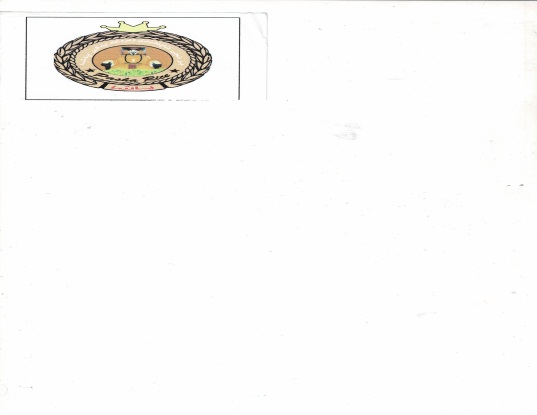 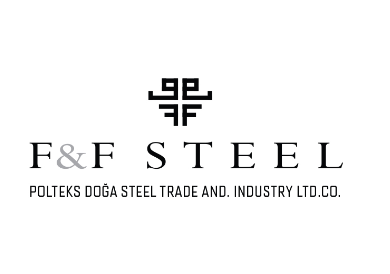 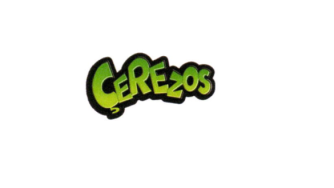 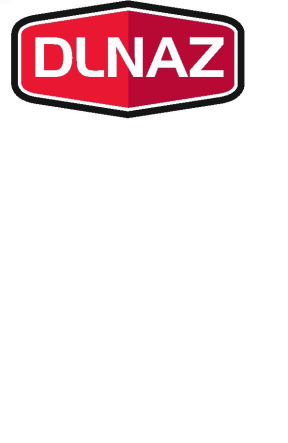 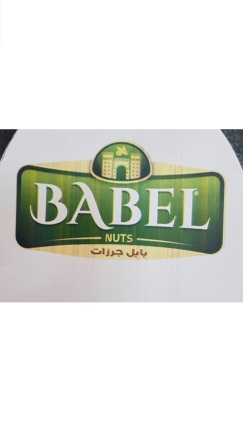 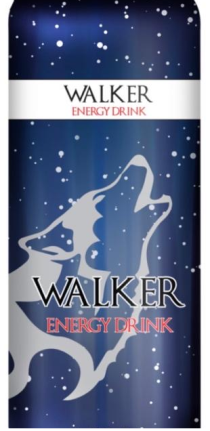 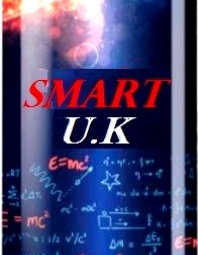 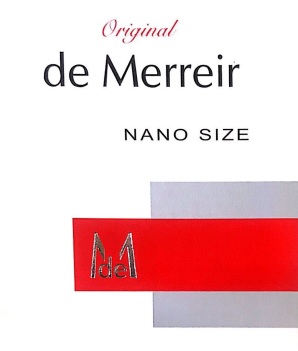 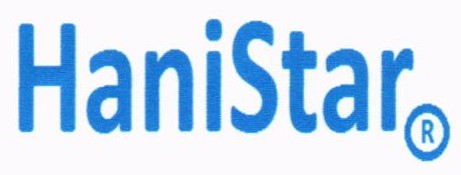 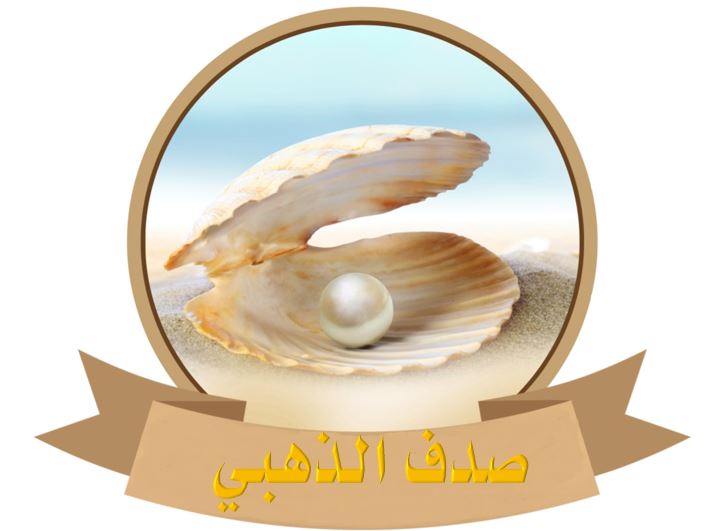 ذمارةى لاثةرِةىبلاَوكراورقم تسلسل النشرةذمارةى فايلرقم فايلرِيَكةوتى ثيَشكةش كردنى  داواكارىتاريخ تقديم الطلبخاوةنى هيَمامالك العلامةهيَماى بازرطانىالعلامة التجاريةثؤلصنف714826/8/2020بازرطان محمد ناجي شمس الدينبذيوذين30ه714926/8/2020بازرطان اميد محمود محمدLeLe    لي  لي29ز715026/8/2020TAT KIMYA  SABUN VE GLISERINDp Dailly perfection3أ-ب-ج715131/8/2020كؤمثانياي SHAMKHAL MOUNTAIN HAWK COMPANYTEPEK35ب-ج-29-30715231/8/2020كؤمثانياي برافيتBRAVET31و715331/8/2020كارطةي ضةرةزاتي دانيةدانية- Danys31أ-د-32ب-ج71546/9/2020بازرطان محمد عبد الله رسولARMY ENERGY DRINK32ب71556/9/2020كؤمثانياي فرس سنديPalmi30ح-ط71566/9/2020كؤمثانياي فرس سنديBariz30ح-ط71576/9/2020كؤمثانياي فرس سنديMARK30ح-ط715831/8/2020بازرطان فاخر حمد امين رسولB74أ71592/9/2020كؤمثانياي قصر الخاتونSHAKH HOOKAH TOBACCO34أ71606/9/2020ضيشتخانةى (طارق ابو جبارة) بؤ ئامادةكردنى خواردنى خيَراطارق ابو جبارة42 أ-35ب71617/9/2020كؤمثانياي(بيركامؤ)بؤ بازرطانى طشنىو طشت و طوزارGel matic the taste of quality9-1171627/9/2020بازرطان رزطار قادر حمةLAWRAN11ط716313/9/2020ISDIN . S.ASI- NAIL3ج716413/9/2020شركة روتاناROTANA42أ-ب716513/9/2020شركة روتاناشكل42أ-ب716613/9/2020شركة روتاناارجان Arjaan42أ-ب71679/9/2020كؤمثانياي SUN LIGHTBERLY STANDARD CABLE1171689/9/2020كؤمثانياي SUN LIGHTLWTKA SANITARY TOOLS6و-ز-ح-ي-ك-7أ-ج-8أ716910/9/2020كؤمثانياي SUN LIGHTRONA LED11717010/9/20202كؤمثانياي SUN LIGHTalfa11717110/9/2020كؤمثانياي SUN LIGHTHS Kake6و-ز-ح-ي-ك-7أ-ج-8أ-22أ717210/9/2020كؤمثانياي SUN LIGHTKACY KILIL6و-ز-ح-ي-ك-7أ-ج-8أ-22أ717310/9/2020كؤمثانياي SUN LIGHTSUN GROUP9-1171748/9/2020كؤمثانياي HOLLAND BAZARHOLLAND BAZAR3571758/9/2020كؤمثانياي TRADITIONAL HOLLAND BAZARTHB35717613/9/2020كؤمثانياي هةميشة بةهارMASSEY FERGUSON7ب-12ب71779/9/2020كؤمثانياي قبهانGHR5أ-ب717813/9/2020Xiaomi Inc.Xiaomi Wear 9أ-ب-ج-د-ه-و-ز-ح-14أ-ب-ج-35أ-ب-ج-38أ-41أ-ب-ج-د-42ج-و-ز717913/9/2020Xiaomi Inc.Xiaomi Wear with logo9أ-ب-ج-د-ه-و-ز-ح-14أ-ب-ج-35أ-ب-ج-38أ-41أ-ب-ج-د-42ج-و-ز718013/9/2020شركة ال معيضOREEN with logo29أ-ب-ه-و-ز-30أ-ب-ج-د-ه-ح-ط-ف-ص-ر718113/9/2020KARAHOCA MAKINA KIMYA AMBALALJ DIOX مع رسمة بالالوان3أ-ج718213/9/2020شركة ناشد اخوانناشد30ط718320/9/2020شركة GOLDEN FLAVORKING STEVANO DELUXE مع الشكل33أ-ب-ج718420/9/2020شركة GOLDEN FLAVORJEVANOFF مع الشكل33أ-ب-ج718520/9/2020شركة GOLDEN FLAVORSTEVANOOFF مع الشكل33أ-ب-ج718620/9/2020شركة باغي زانياريBartar -  برتر3أ-ب-29-30718717/9/2020كؤمثانياي ديلاظDELAV17د718814/9/2020ALTUNKAYA INSAAT NAKLIYAT GIDACONFY3أ-ب-ج-د-5أ-ب-16ا718921/9/2020كارطةي ليابوذنةر- Bojenehe3أ-ب-ج719015/9/2020سةنتةري ثزيشكي سورياناSORYANA42ج-35ب0ج719115/9/2020PAKROKH CO لزور LEZOR 3أ-ب-ج-د719215/9/2020Negin Asal Harand CompanyBehvand بهوند30أ-ب-ج-د-ه-ز-ح-ط-ل-م-ع-ص-ر-35ب-ج719315/9/2020PAKROKH COايرن- IREN3أ-ج-ب719423/9/2020CC KOZMETIK KIMYI INSAAT TAAHUT ITHALATBARGELLO3أ-ب-ج-5أ-و719523/9/2020ENKA HIJEN URUNLERI SANAYIVelvex3ج-5أ-ج-د-16أ-35أ-ب-ج719623/9/2020شركة المواطن العراقيعلوش29ز-30ج-31أ-32ج719721/9/2020بازرطان دارةوان حمة صابر عبد اللعDema3أ-ب-3ج-5أ-34و-16ه-21أ-20ج719822/9/2020شركة GOLDEN FLAVORعرق السندباد ARAK ALSENDEBAD مع الشكل33أ-ب719922/9/2020Grad Tobacco LLCGt grand34720022/9/2020TOYOTA JIDOSHA KABUSHIKI KAISHALX60012أ-ب720122/9/2020TOYOTA JIDOSHA KABUSHIKI KAISHALX 500d12أ-ب720221/9/2020بازرطان كامران علي رشة سورنجمة المدينة27-28-29-30-31720329/9/2020Starbucks CorporationSTARBUCKSCOFFEE30-32-35-42720429/9/2020Starbucks CorporationTEAVANA30-35-42720529/9/2020Starbucks Corporationشكل دائرة وبداخل الدائرة رسم لشكل حورية على رأسها تاج30-32-35-42720629/9/2020Starbucks CorporationFRAPPUCCINO29-30-32720729/9/2020Starbucks CorporationSTARBUCKS 30-32-35-42720829/9/2020Starbucks CorporationSTARBUCKSCOFFEE30-32-35-42720929/9/2020Starbucks Corporationشكل دائرة وبداخل الدائرة رسم لشكل حورية 30-32-35-42721029/9/2020بازرطان صلاح عمر احمدBakur3-29-3072111/10/2020كؤمثانياي لؤ لؤ الساحلAPPLE Rice golad – رز التفاحة الذهب30ه72121/10/2020كؤمثانياي لؤ لؤ الساحلشاي الزين- ZAIN30ب72131/10/2020كؤمثانياي لؤ لؤ الساحلشاي الفرح30ب72144/10/2020كؤمثانياي (Gulek) Medine dairy – مدينة ألبان29ه72154/10/2020كؤمثانياي (Gulek)رأي ألبان – Rai DAIRY29ه721628/9/2020Real KingRK Battery12ب721728/9/2020Real KingBAHEZ AKU12ب721828/9/2020Real KingGB-X12ب721928/9/2020Real KingNUR AKU12ب722028/9/2020كؤمثانياي ئةربيل فيدزيت زيتون اربيل- رؤني زيتوني ئةربيل- olive erbil29و-35ب-ج722130/9/2020بازرطان جمال عبد الله حسنبروسر- PROSER29و722230/9/2020بازرطان:- دلشاد عبد الله رشيدD- BEST6ك-11ح - ط72235/10/2020كارطةي ACTIVE FOODBabylon30-29722427/9/2020كؤمثانياي Energy outputEnergy output35ب-ج-11ه-ج722529/9/2020بازرطان عمر شعبان بكريالمعمورة – A l mamoura29ب-ز-30د-ح-ن-31أ722628/9/2020بازرطان سيثان عبد السلام مصطفىسارين- SARIN30ك-ط722728/9/2020كؤمثانياي CLECTROMALLELECTROMALL35ب-ج722828/9/2020شركة مائدة الطيباتBaby shark3أ-ب-16أ72295/10/2020جيَشتخانةي بؤتؤBOTO42أ72305/10/2020ارض العراقية الاماراتيةHOM3472316/10/2020بازرطان /  صادق علي محمد  كؤ طول3- أ-ب72326/10/2020كؤمثانياي / ئةرتوش ARTOSH35-ب-ج72337/10/2020بازرطان /  كاوة فائق عليHighcrest Electronics9-1172346-10/2020شركة:- مائدة الطيبات التجارية العامة والمواد الغذائية – اسنيراد وتصدير المحدودةAlrayes29-أ-ز72356/10/2020شركة:- مائدة الطيبات التجارية العامة والمواد الغذائية – اسنيراد وتصدير المحدودةGuzel - كوزال29-أ-ز72367/10/2020كؤمثانياي/ ( IDEAL BUILD ) بؤ خزمةت طوزارىGK ARCHITECTS35-ب-ج72376/102020بازرطان / سردار سليم زبيرSHARITOS42-أ72387/10/2020شركة: زاكي العراق للتنمية الصناعة والتجارة العامةلوسى LUCY29-ز 31-أ72397/10/2020شركة: زاكي العراق للتنمية الصناعة والتجارة العامةلوسى LUCY29-ز 31-أ72407/10/2020شركة: زاكي العراق للتنمية الصناعة والتجارة العامةلوسى LUCY29-ز 31-أ72416/10/2020عقار رقم 5668 تاحي الشمالي شارع الاربعين معضمية الشام ,ريف دمشق سورياICY Cafe  ايسى كافيه30-أ72426/10/2020ناشد اخوان / NACHED AKHWANناشد  NACHED 35- أ-ب-ج72436/10/2020- TAYYAR INVESTMENT FINANSAL YONETIM ANONIM SIRKETIAldiva PORLEO30-ج-ح-ط-م72446/10/2020شركة المواطن العراقي للتجارة والمقاولات العامة المحدودةمروش29-ز-30-ح-31-أ-32-ج72456/10/2020OBA MAKARNACILK SANAYI VE TICARET ANONIM SIRKETIObamie30-ح72466/10/2020ALTUNKAYA INSAAT NAKLIYAT GIDA TICARET ANONIM SIRKETILUNY6/10/202072476/10/2020MAKBAS ALUMINYUM PROFIL INSAAT SANAYI VE TICARET LIMI SIRKETIقطرة الندى Katrat al nada3-أ-ب-ج-د72486/10/2020HALK HIJYENIK URUNLER DETERJAN SANAYI VE TICARET ANONIM SIRKETInicelady5-أ-ج-د-16-أ72496/10/2020HALK HIJYENIK URUNLER DETERJAN SANAYI VE TICARET ANONIM SIRKETIDr.Pedical5-أ-ج-د-16-أ72506/10/2020Public Joint Stock Company Gazprom Neft (PJSC Gazprom Neft G.ENERGY ENERGY OF OPRE SYRE SYNRHETIC 35-أ-ب-ج72516/10/2020Public Joint Stock Company Gazprom Neft (PJAC Gazprom NeftG.ENERGY ADAPTATION TO ANY SITUATION35-أ-ب-ج-37-أ-ب-ج72527/10/2020شركة: زاكي العراق للتنمية الصناعة والتجارة العامةلوسى LUCY29-ز 31-أ725330/9/2020معمل :فلورة لانتاج المنظفات فلورة Flora3-أ-ب725412/102020كؤمبانيايي  (AL barham ) بؤ ثلاوتن و دابةش كردنى بةرهةم نةوتية كانABG35-ب-ج-40-أ725530/10/2020كؤمبانيايي (مجموعة ناجي ) بؤ بازرطانى طشتى /سنوردارDECALLISTO3-ج725611/10/2020بازرطان/ يوسف محمود رسولنيسىَ Nese29-30-31-أ725711/10/2020بازرطان/ يوسف محمود رسولسيرنيَ29-30-31-أ725811/10/2020بازرطان : رمضان علي ابراهيمجبسي رمضان Chipse RAMAZAN29-ز-31-أ725911/10/2020بازرطان : رمضان علي ابراهيم  ضثسى اميطؤ AMiGO29-ز-31-ا726012/10/2020كؤمثانيايي : ئامانج عبدااة معروف بؤ بةرهةم هينانى فليم و دراما ريكلام كردنAJA PRODUTION35-أ-ب-ج726112/10/2020شركة GOLDEN FLAVOR  لانتاج كافة انواع المشروباتاوزو القرية OUZO AL-KARYA  مع الشكل)33-أ-ب-ج726212/10/2020شركة : golden flavor  لانتاج كافة انواع المشروبات ICLAND DELUXE مع شكل 33-أ-ب-ج726312/20/2020كؤمثانيايي (الياعقوبي) بؤ بازرطانى طشتى و ثيشةسازى خؤراك  Castle Door29-30-31-32726412/10/2020كؤمثانيايي: dark moon ) ) بؤ بازرطانى طشتى De odela3-ج726512/10/2020كؤمثانيايي (الياعقوبي) بؤ بازرطانى طشتى و ثيشةسازى خؤراك  باب القلعة29-30-ب-ج-د-و-ز-ح-ط-ي-ك-ل-م-ن-س-ع-ف-ص-ق-ر-31-32726613/10/2020شركة بيدستان لانتاج الكحول والمواد الغذائية  مساهمة خاصةسركة قزوين30-ف726713/10/2020بازرطان /سرمد قاسم عزيزBAITY بيتي16-أ726813/10/2020بازرطان / ئارام حمة كريم عبدللةHaroon   هارون 30-ه726914/10/2020KINIK MADEN SULARI ANONIM SIRKETIKINIK32-ب727014/10/2020Mondi yatak yorgan sanayi ve ticaret Anonim Siretimondihome20-أ-ب-ج-د-35-أ-ب-ج727114/10/2020CUNEYT KARDESLER DIS TICARET LIMITED SIRKETIهيلينا بيبي Hilina Baby3-أ-ب-5-أ -16-أ727214/10/2020H. Lundbeck A/sBRINTELLIX5-أ-ب727315/10/2020كؤمثانيايي(بةهارى تةمةن ) بؤ بازرطانى طشتى /سنوردارBahari Taman16-أ727418/10/2020كؤمثانيايي(هيمن كار ) بؤ بازرطانى طشتى و كةرستةى يةدةطى جوانكارى ئوتؤمبيل/ سنوردارFlamingo nothing but the best2-أ-ب-ج-3-أ-ب-ج-4-أ727518/10/2020شركة زير للتجارة العامة المحدودة /الجنسية العراقيةSNOW3-أ-ب-ج-5-أ-ب-16-ه-29-أ-ب-ج-ه-و-ز-ح-30-أ-ب-ج-د-ه-و-ز-ح-ط-ك-ل-م-ن-س-ع-ف-ر-35-ب-ج727620/10/2020بازطان/ مظفر كريم عبدللة كامروز29-ب-د-ه-و-ز-ح-30-أ-ب-د-ه-ح-ك-م-ن-ف-ص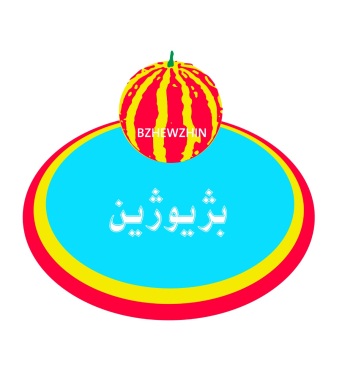 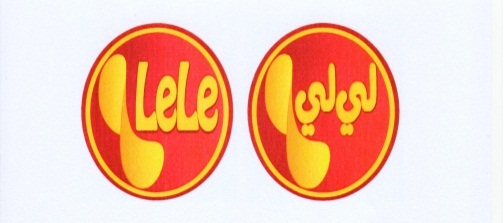 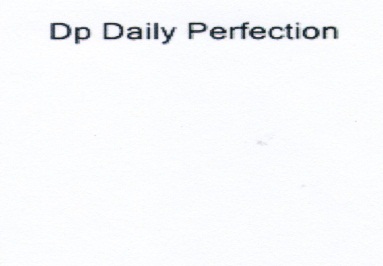 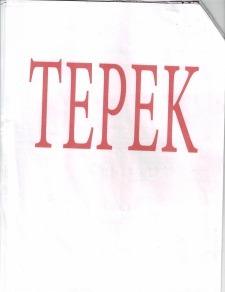 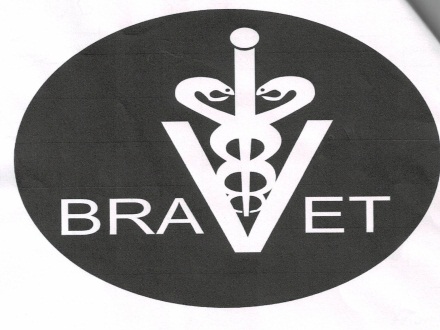 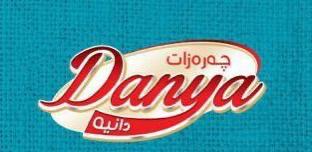 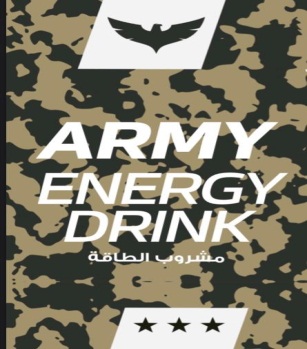 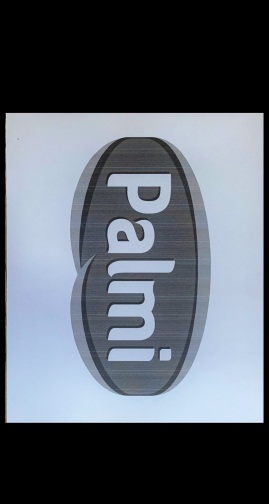 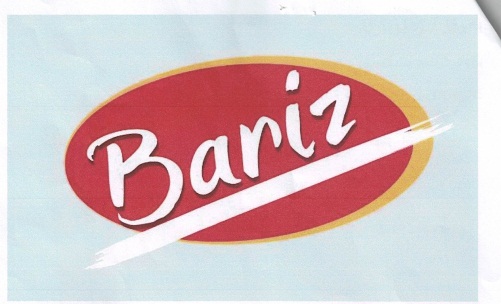 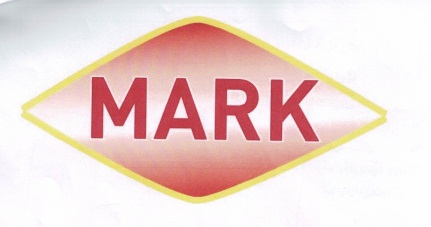 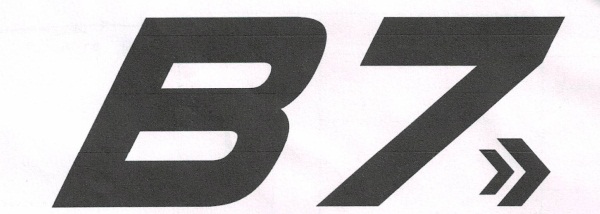 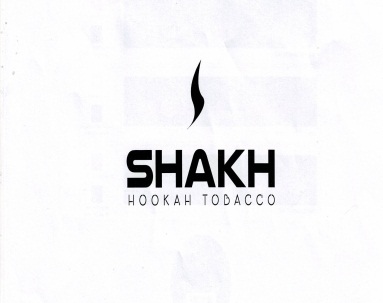 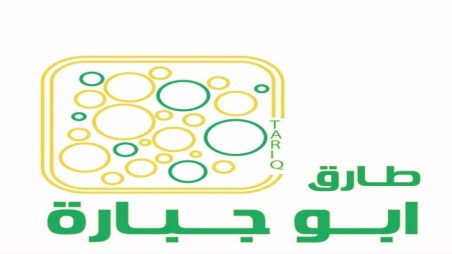 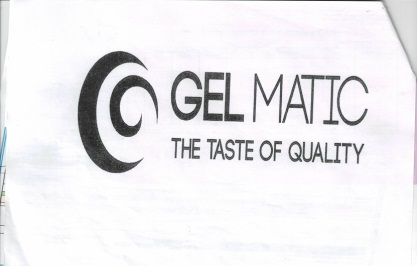 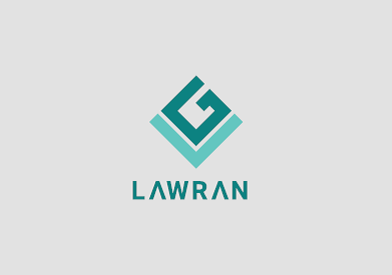 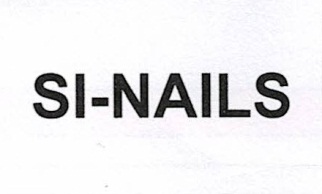 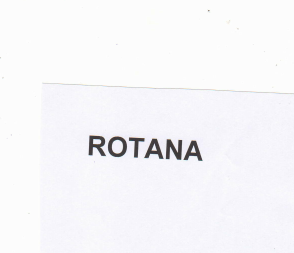 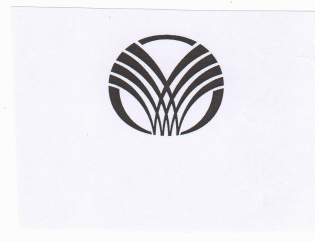 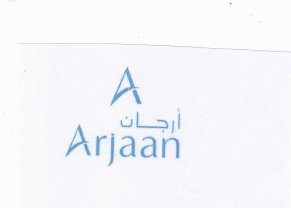 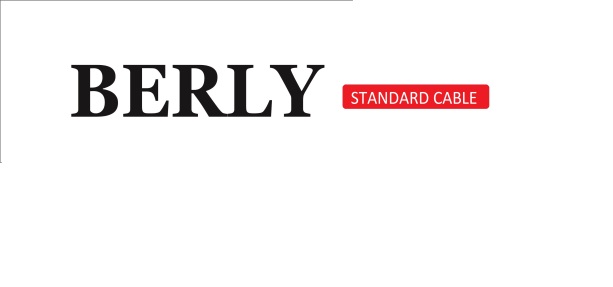 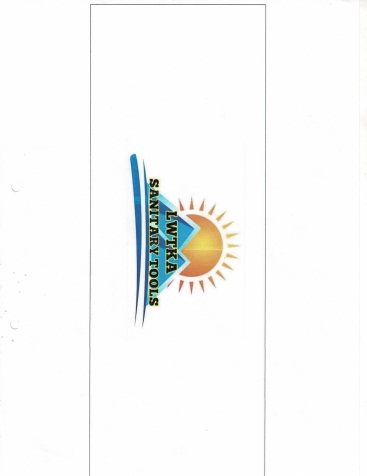 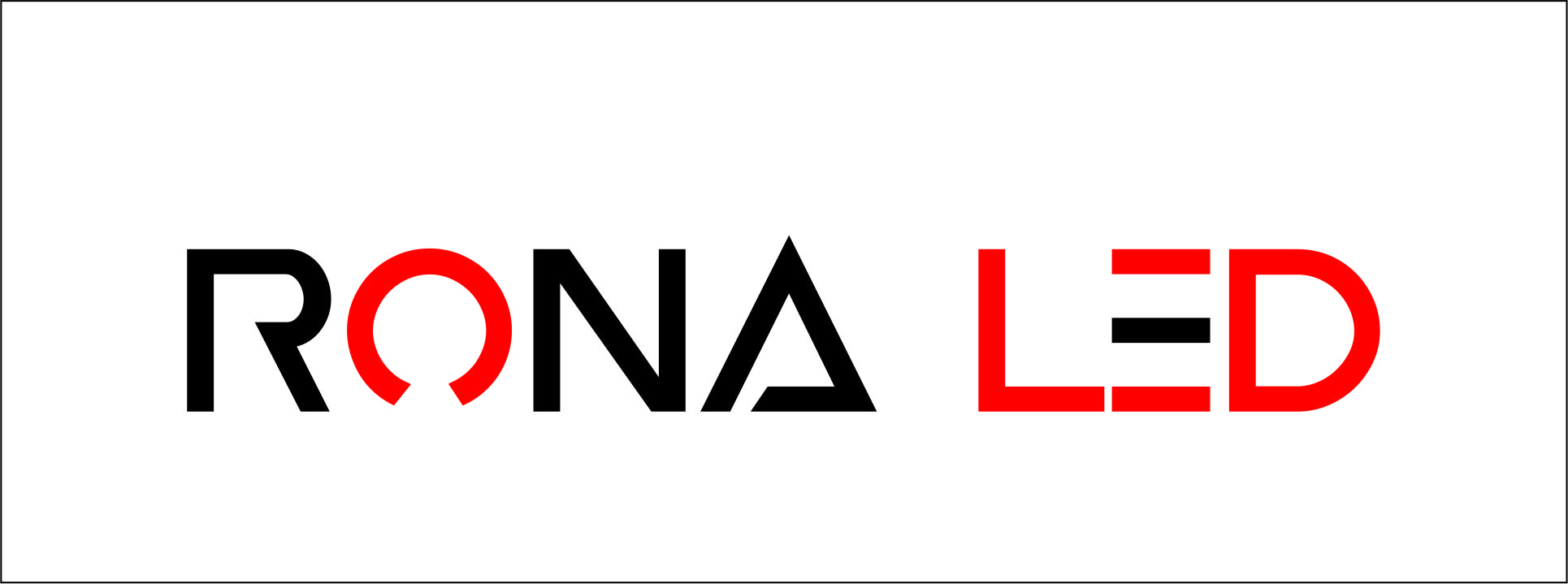 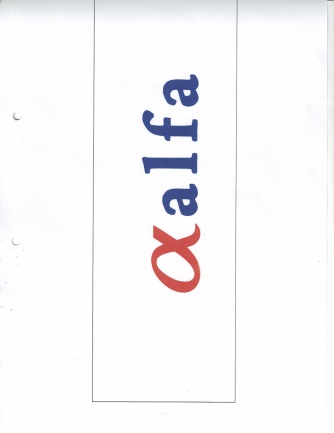 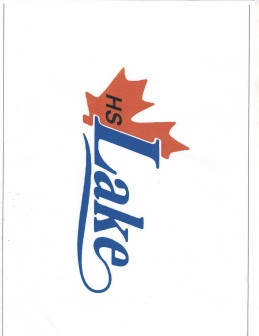 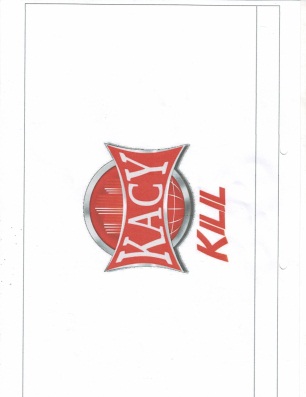 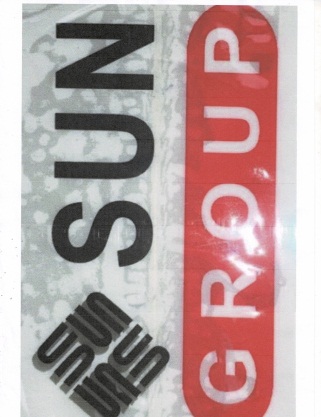 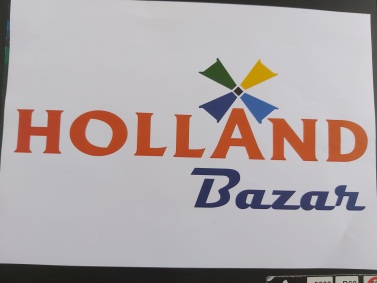 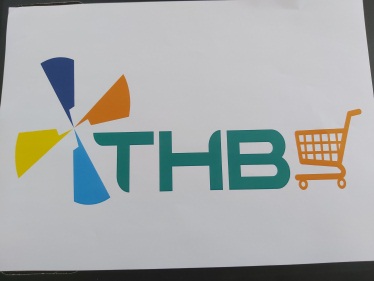 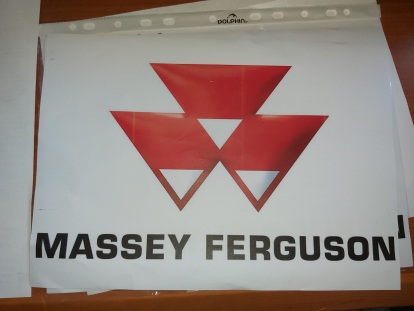 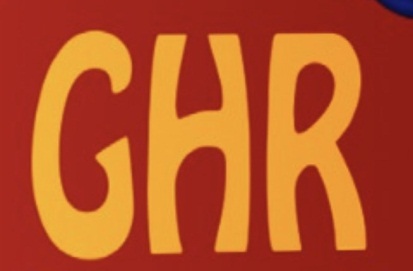 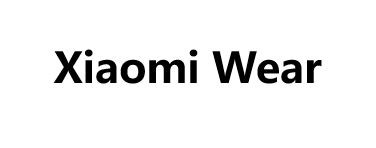 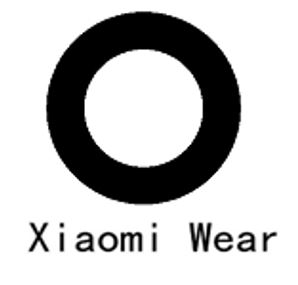 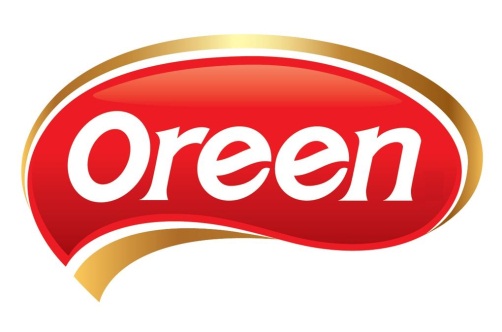 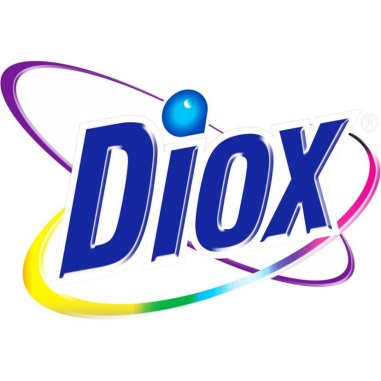 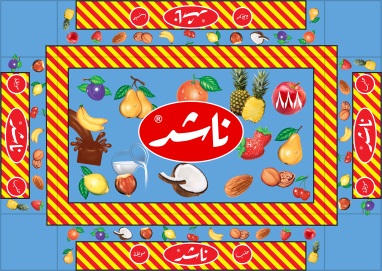 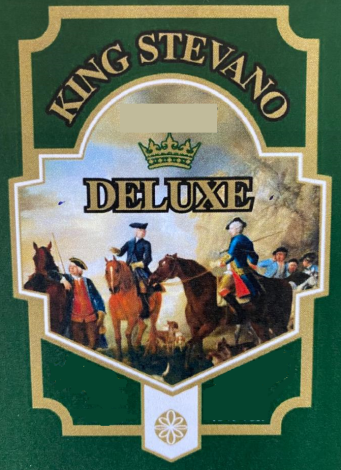 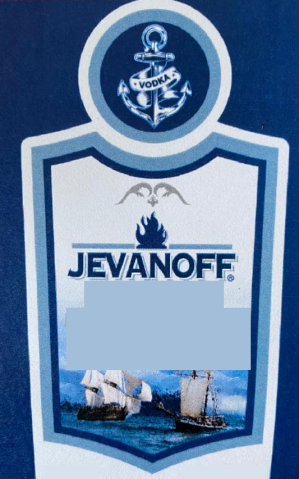 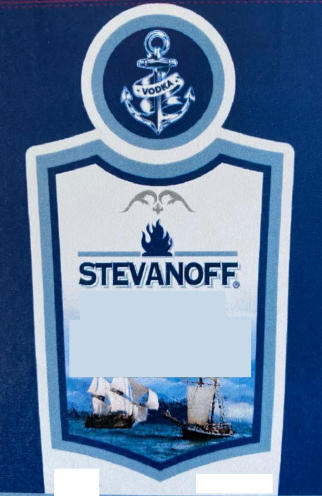 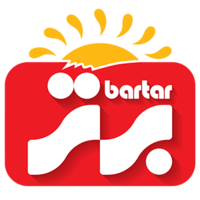 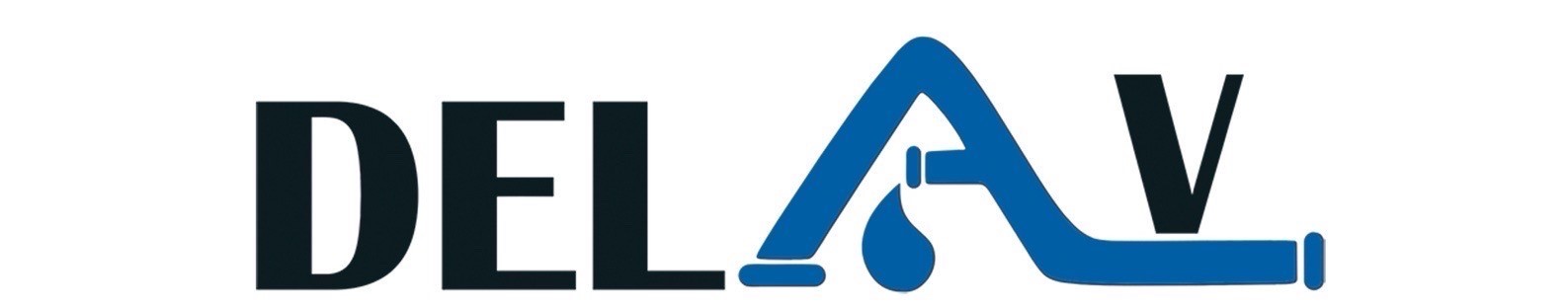 ء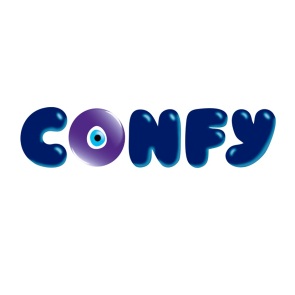 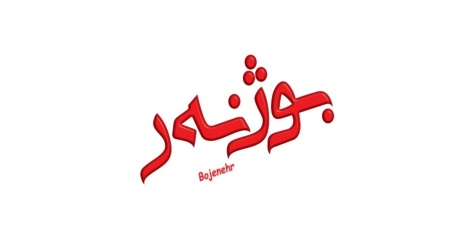 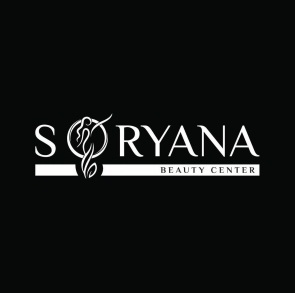 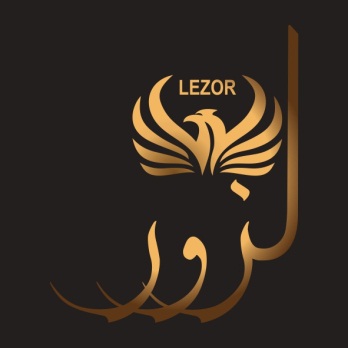 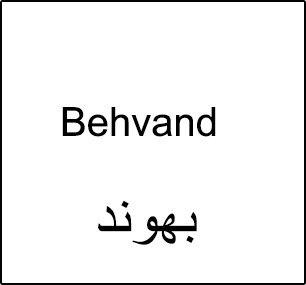 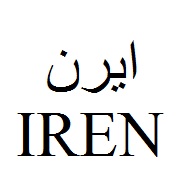 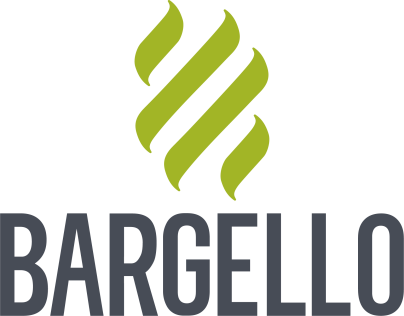 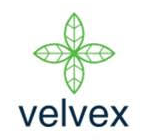 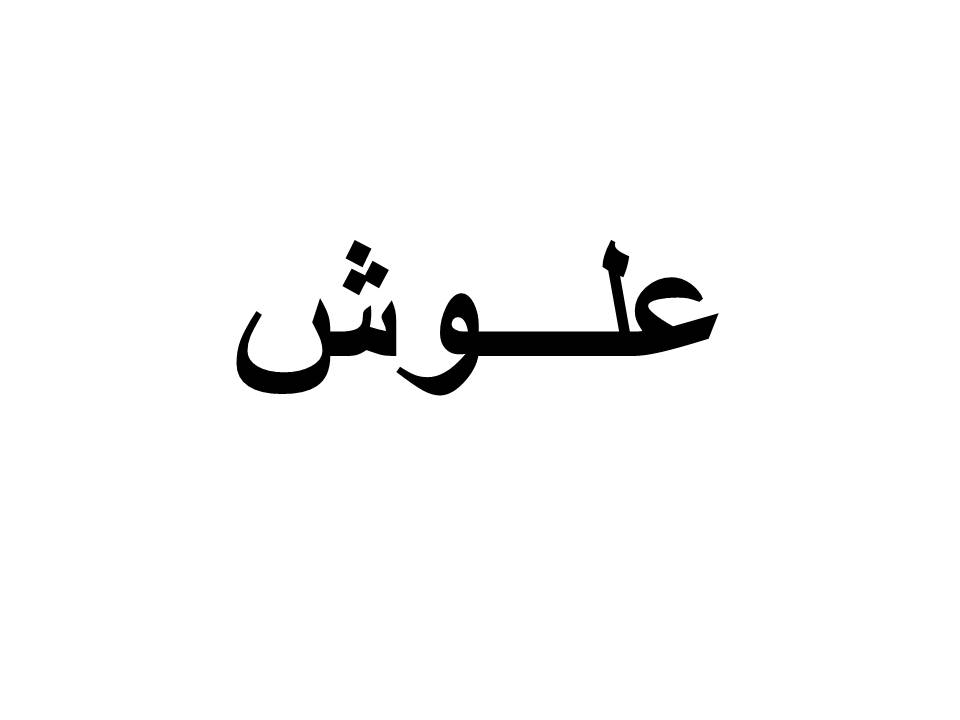 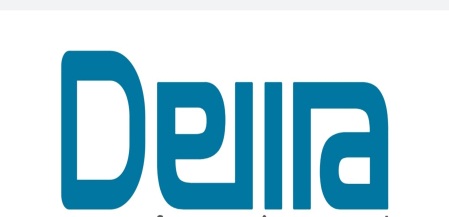 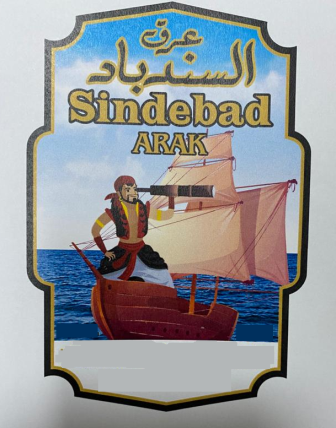 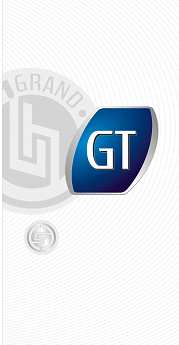 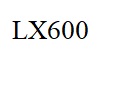 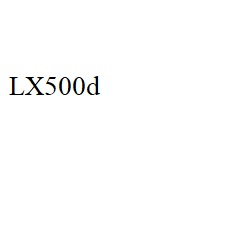 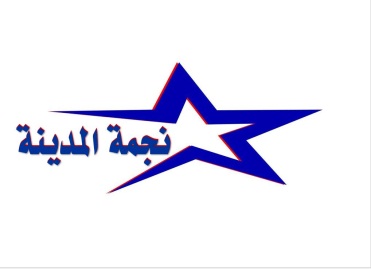 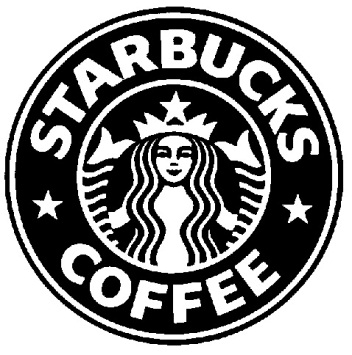 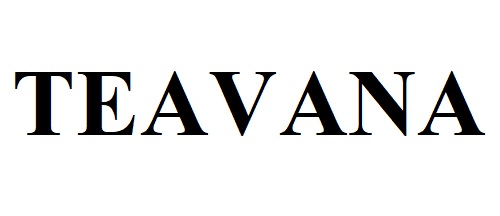 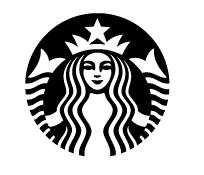 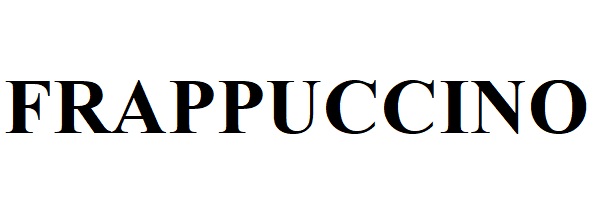 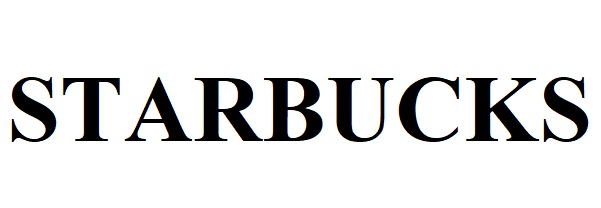 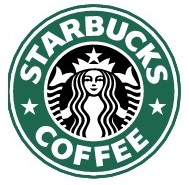 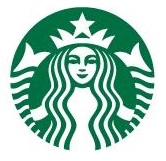 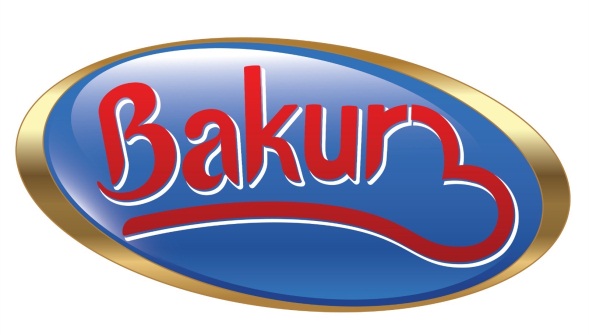 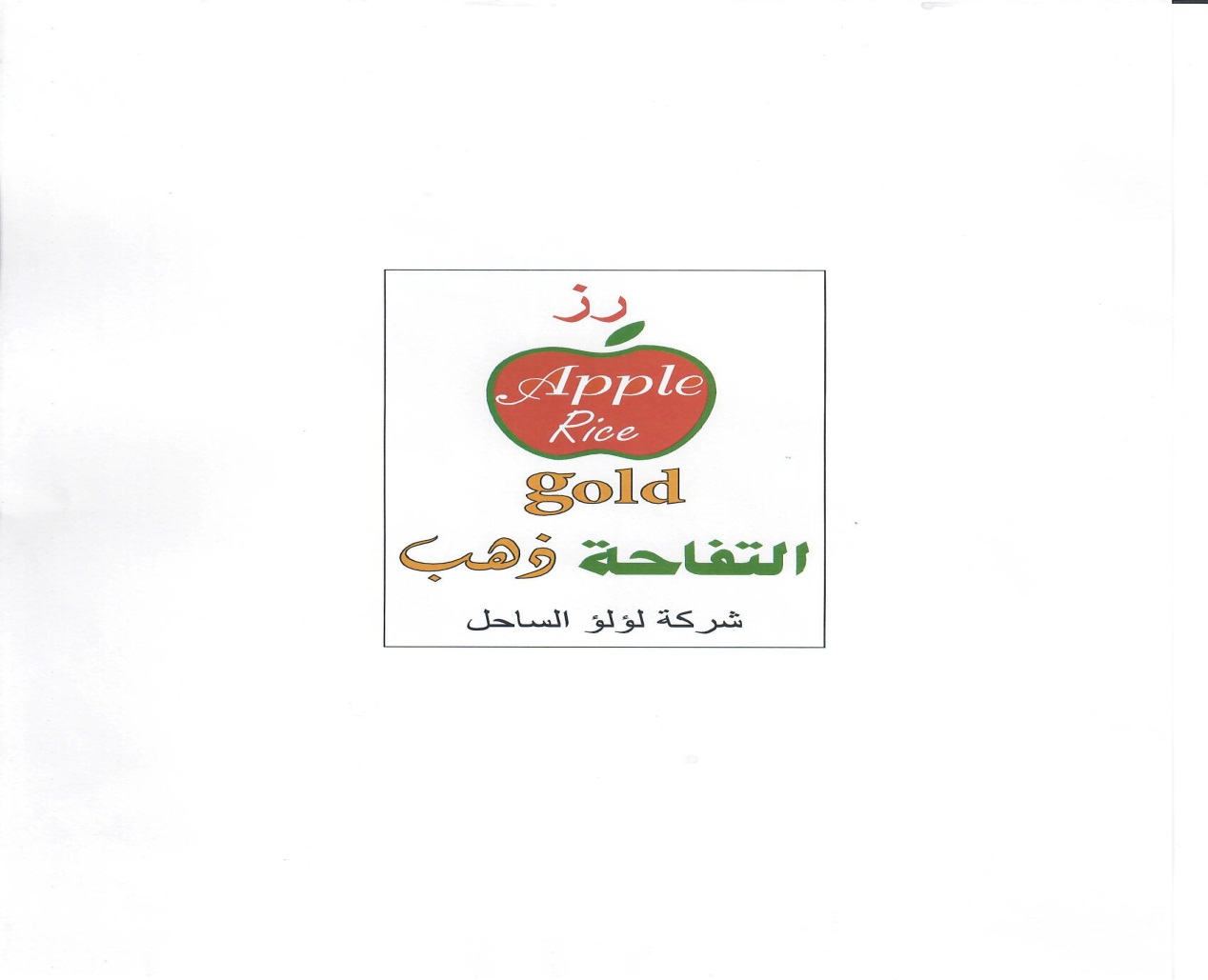 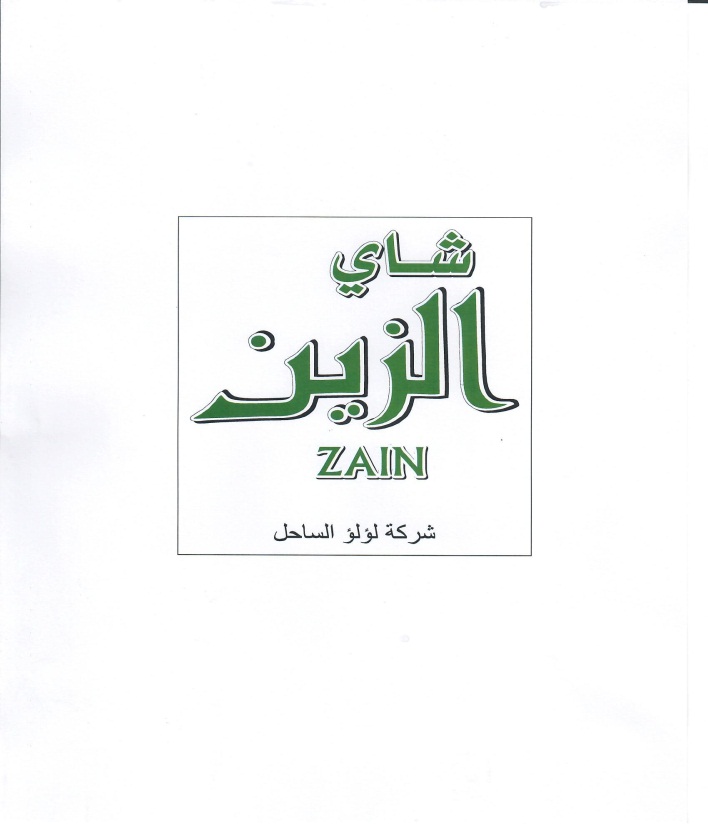 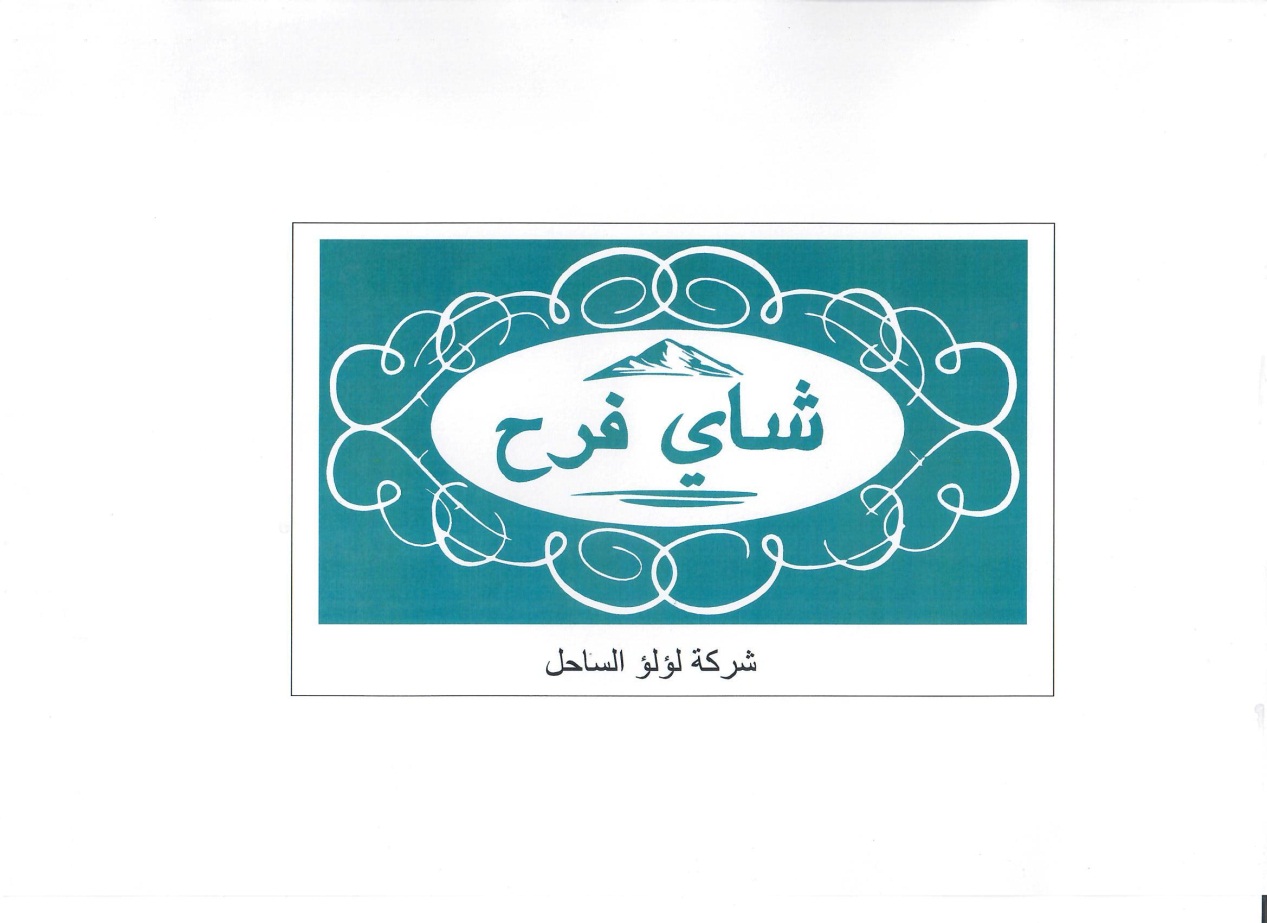 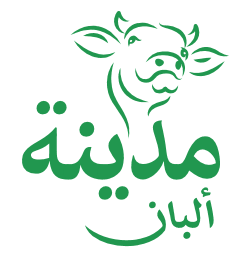 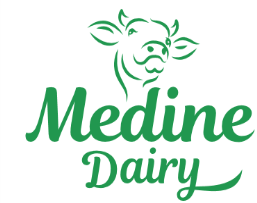 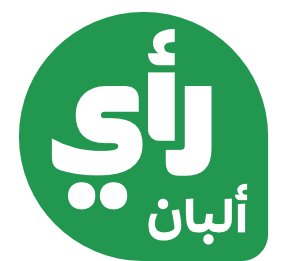 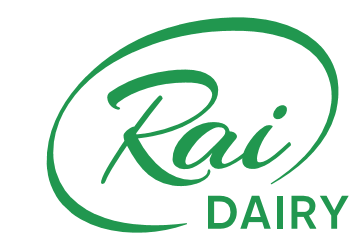 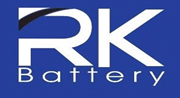 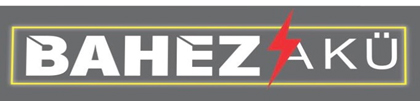 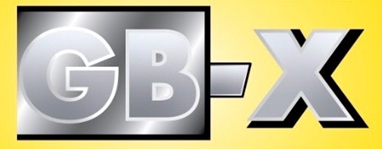 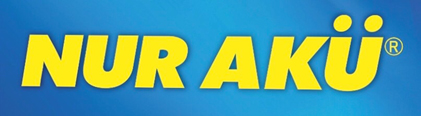 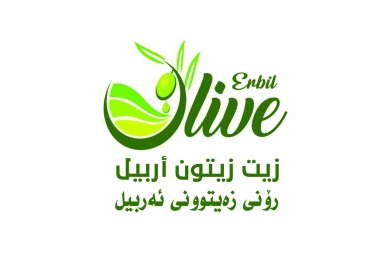 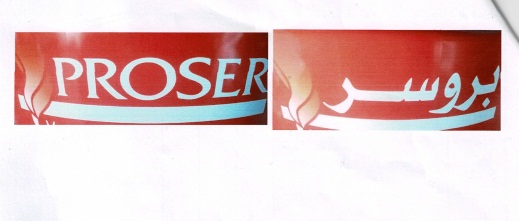 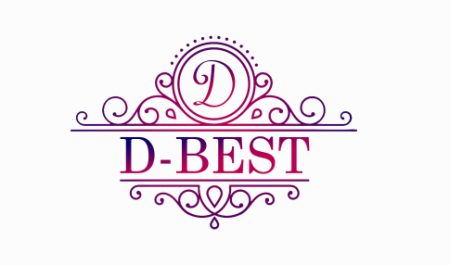 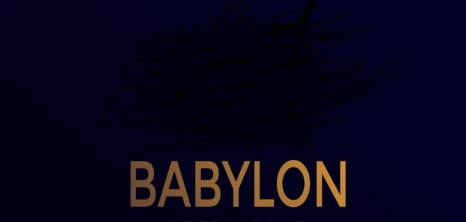 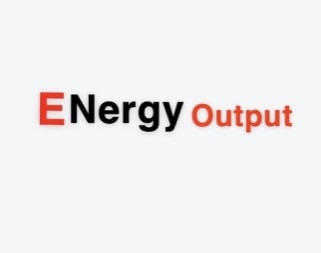 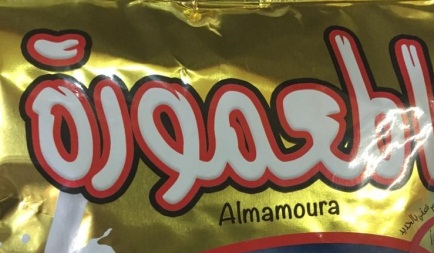 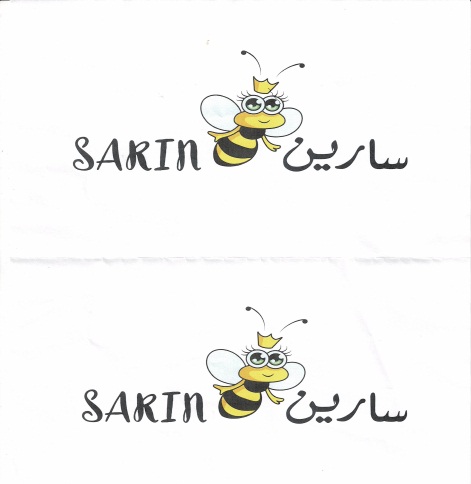 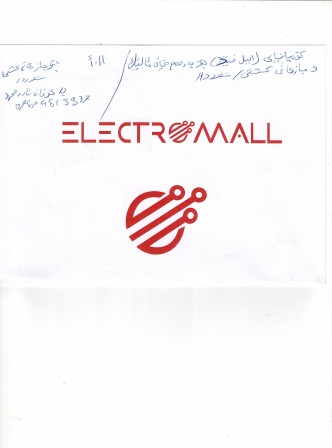 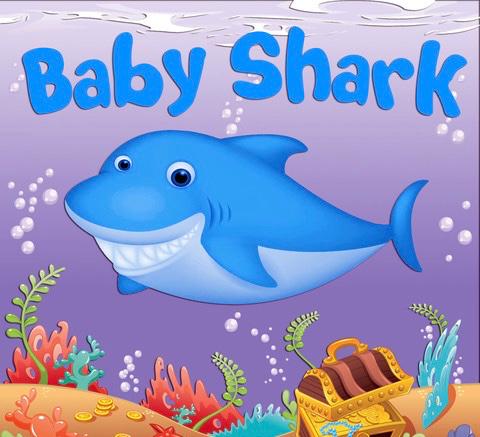 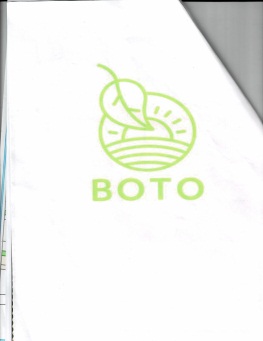 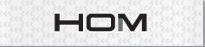 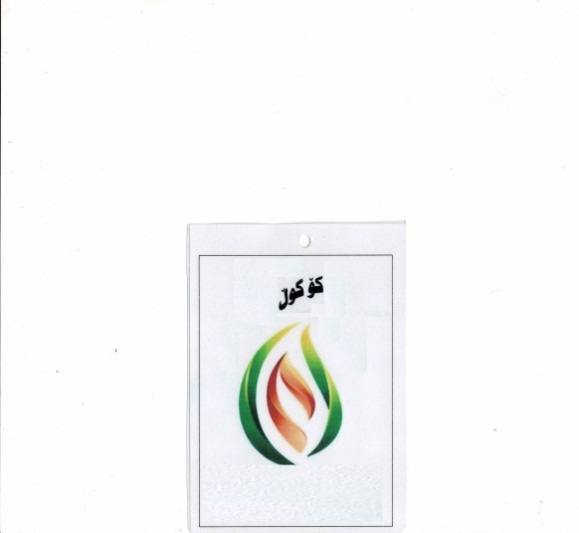 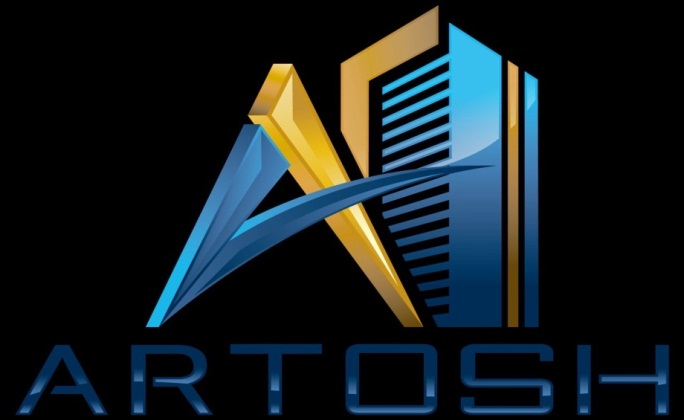 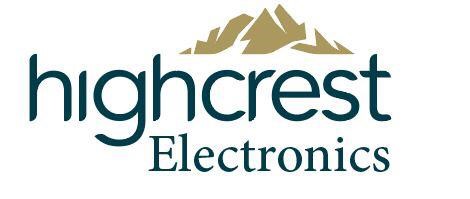 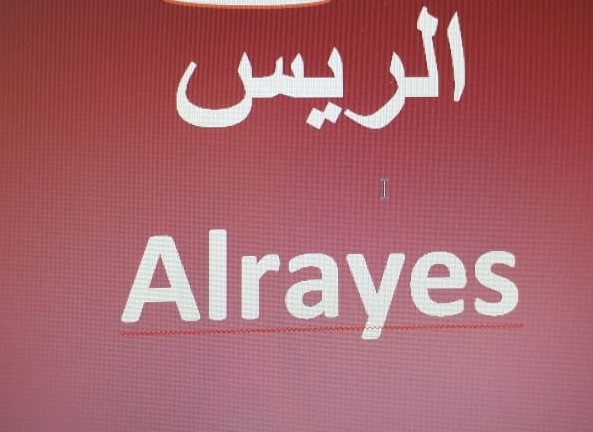 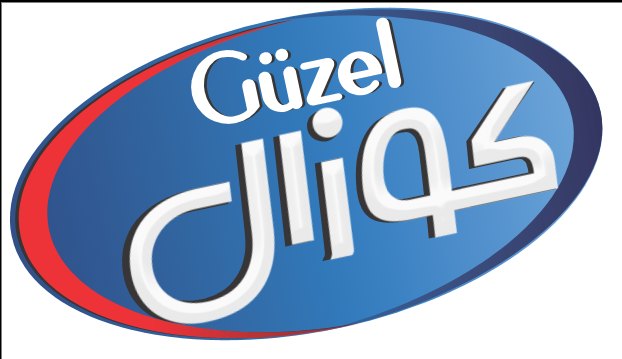 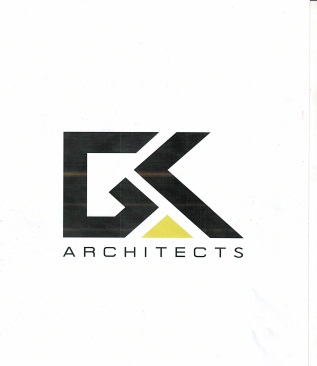 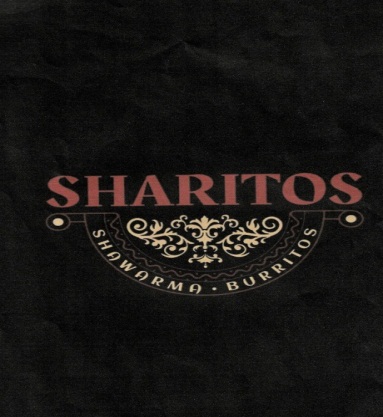 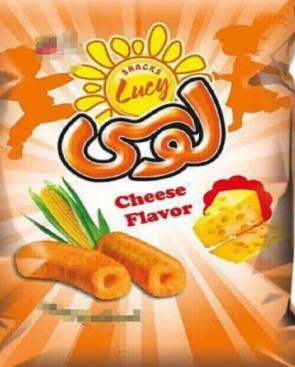 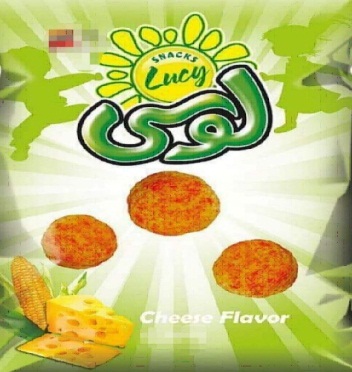 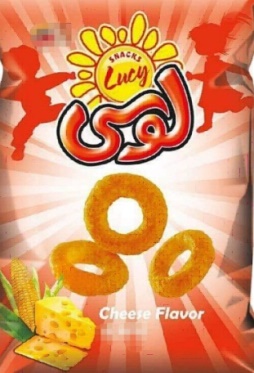 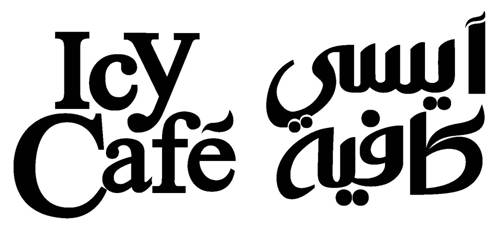 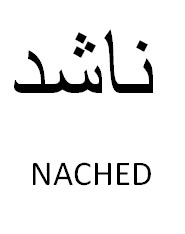 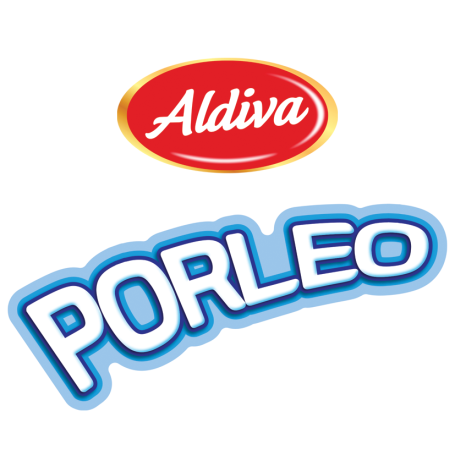 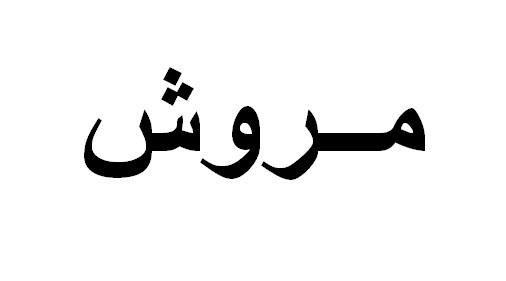 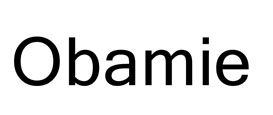 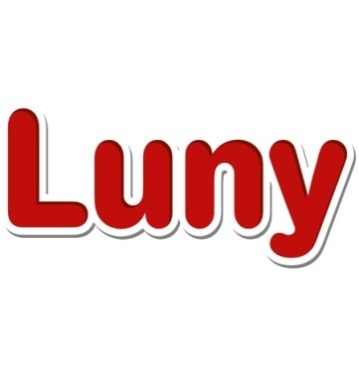 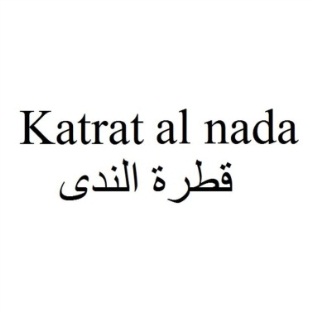 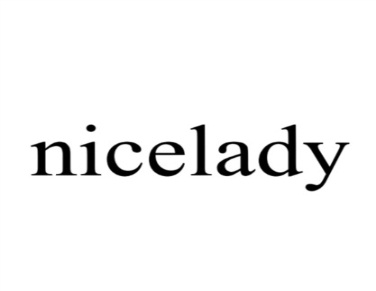 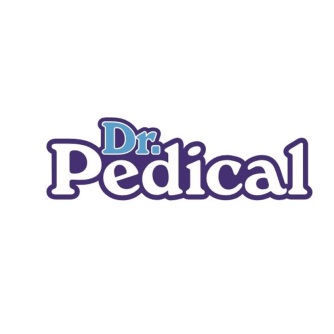 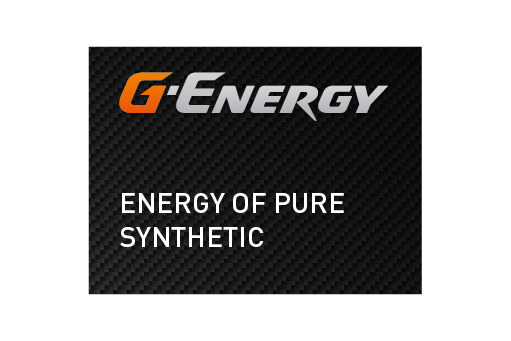 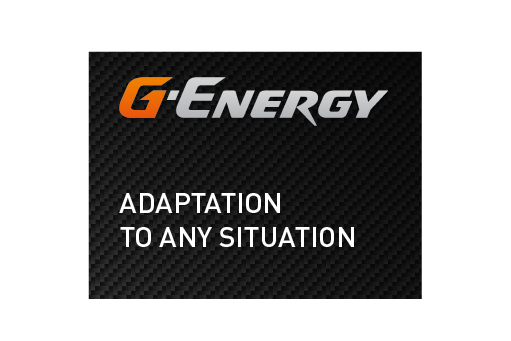 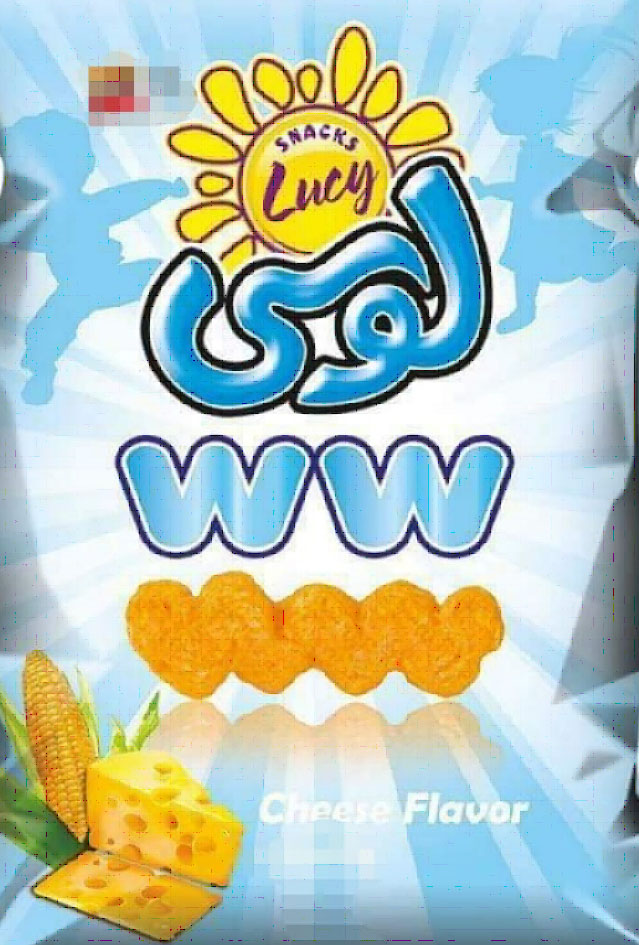 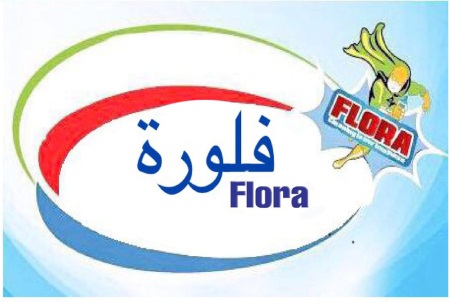 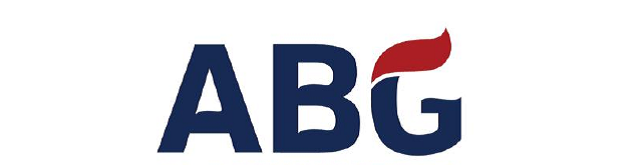 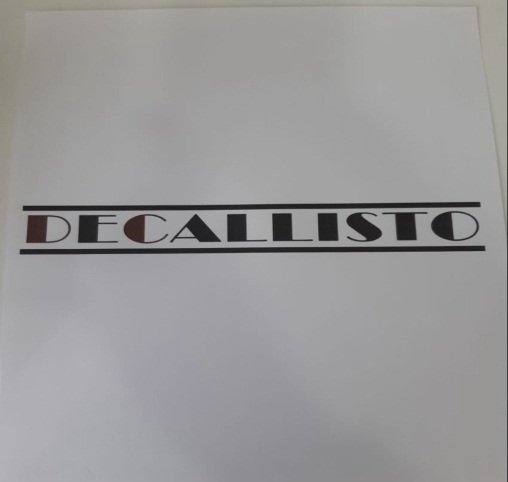 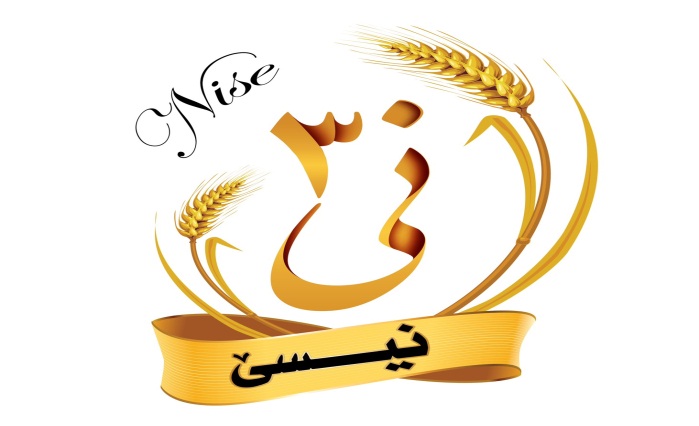 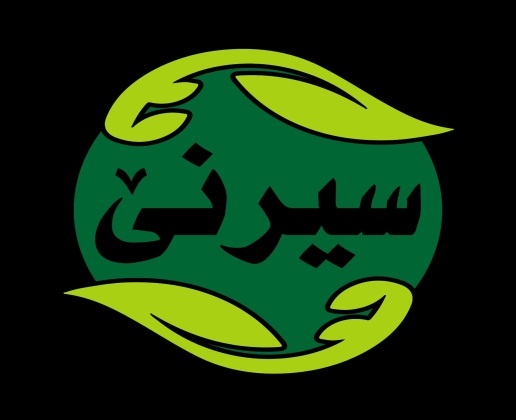 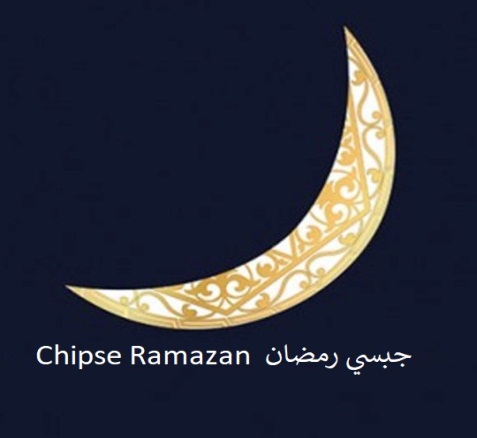 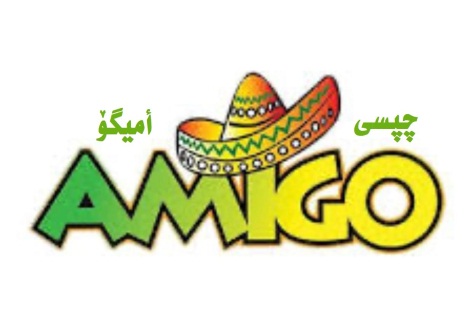 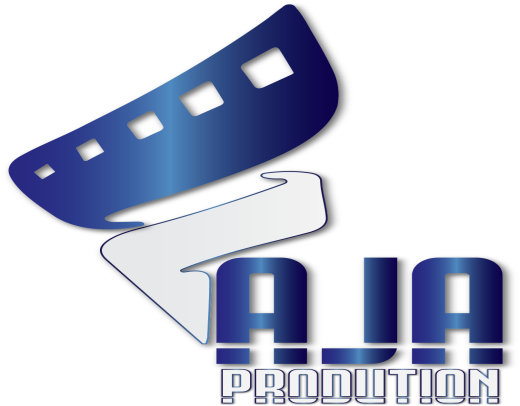 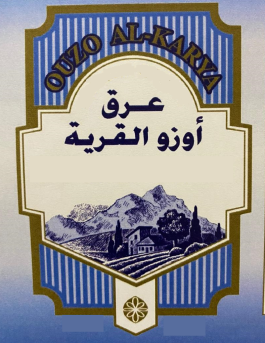 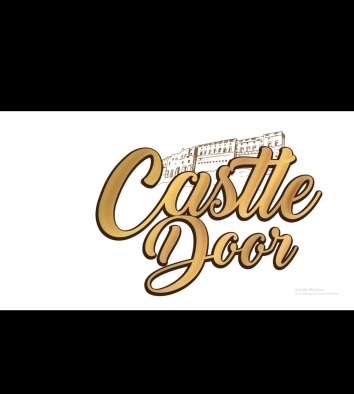 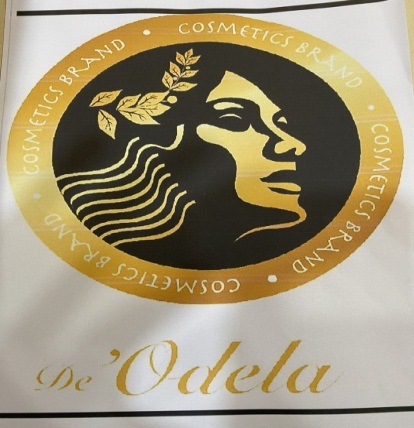 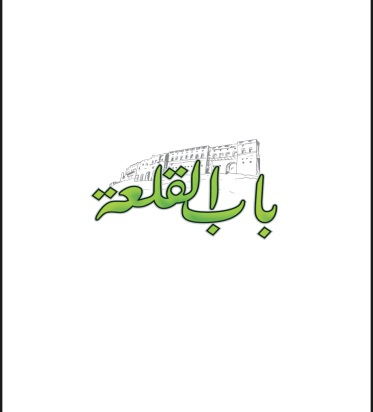 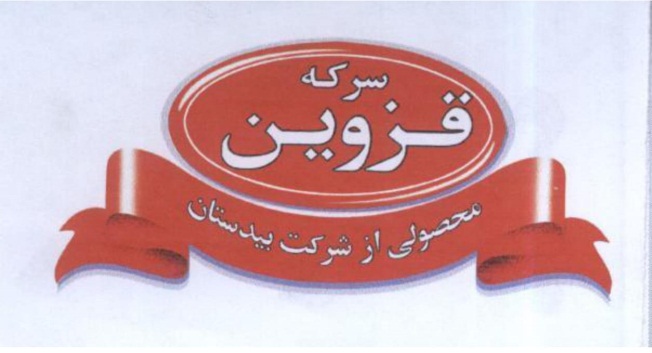 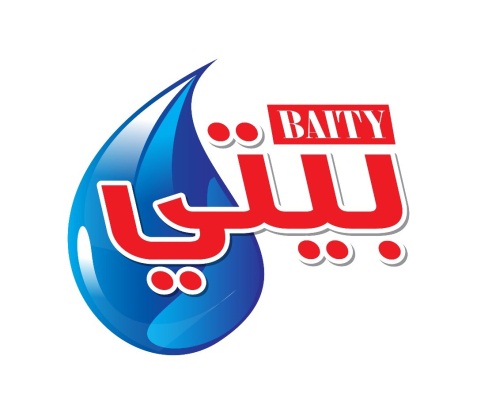 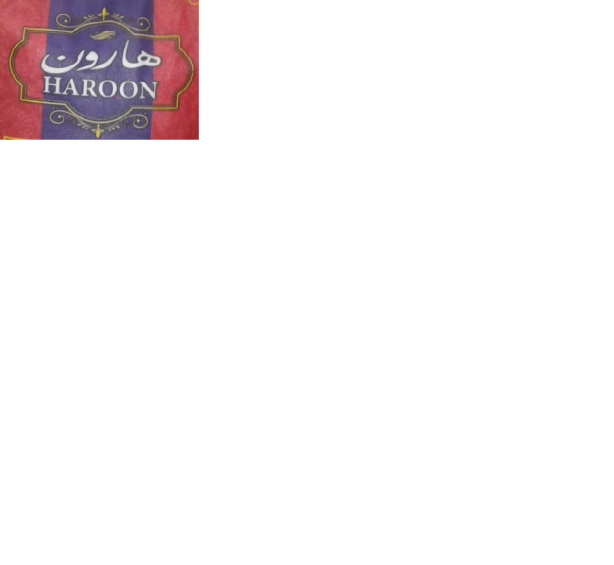 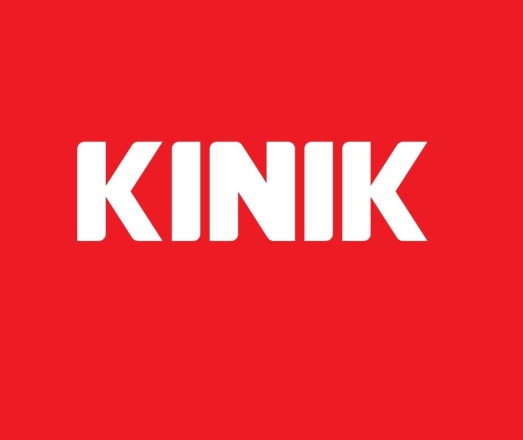 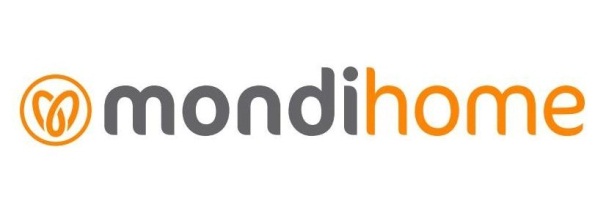 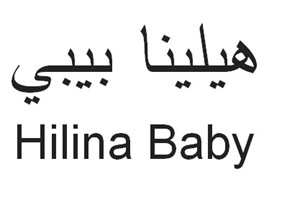 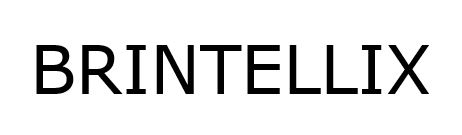 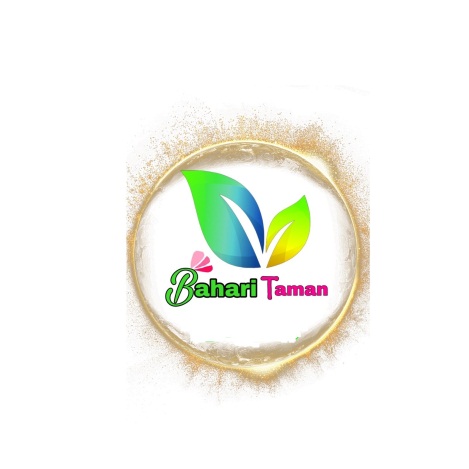 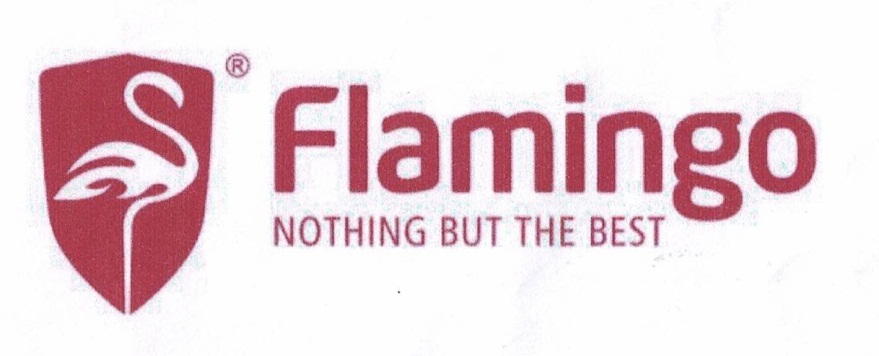 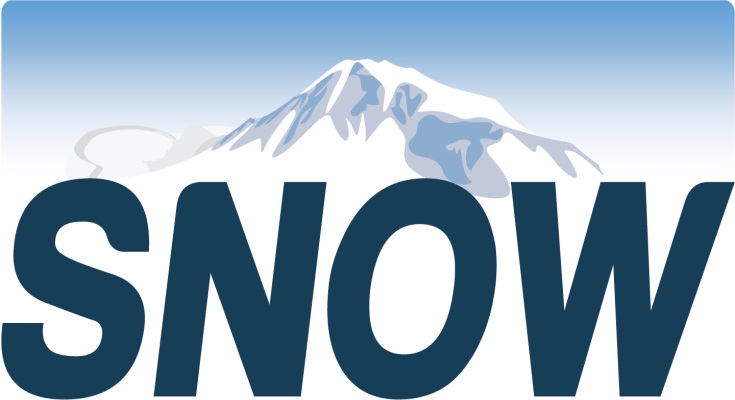 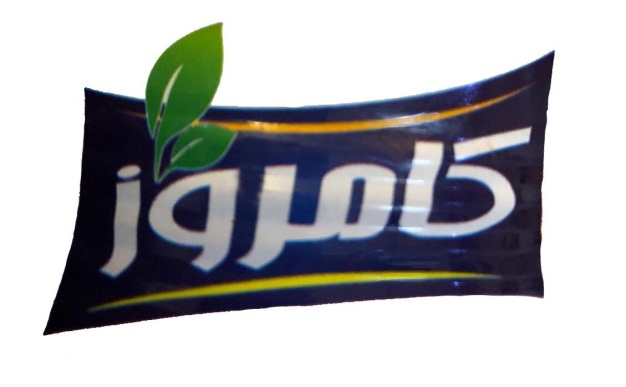 